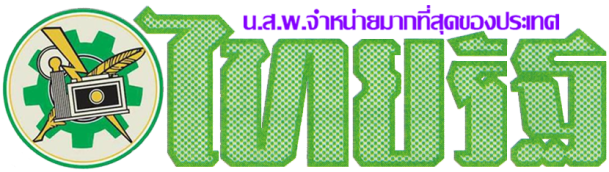 ข่าวประจำวันพฤหัสบดีที่ 22 เมษายน 2564 หน้าที่ 1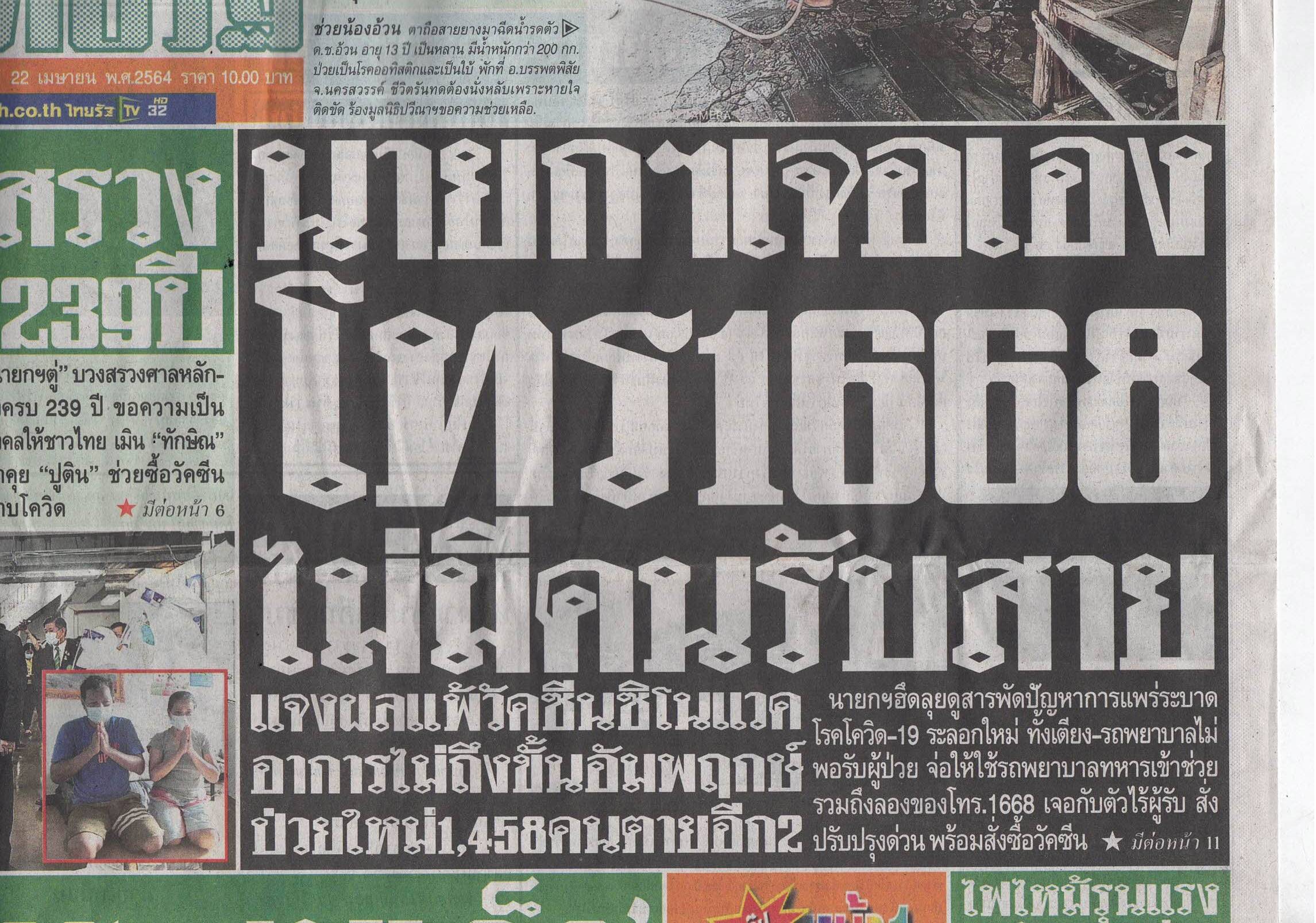 ข่าวประจำวันพฤหัสบดีที่ 22 เมษายน 2564 หน้าที่ 1 (ต่อหน้า 11)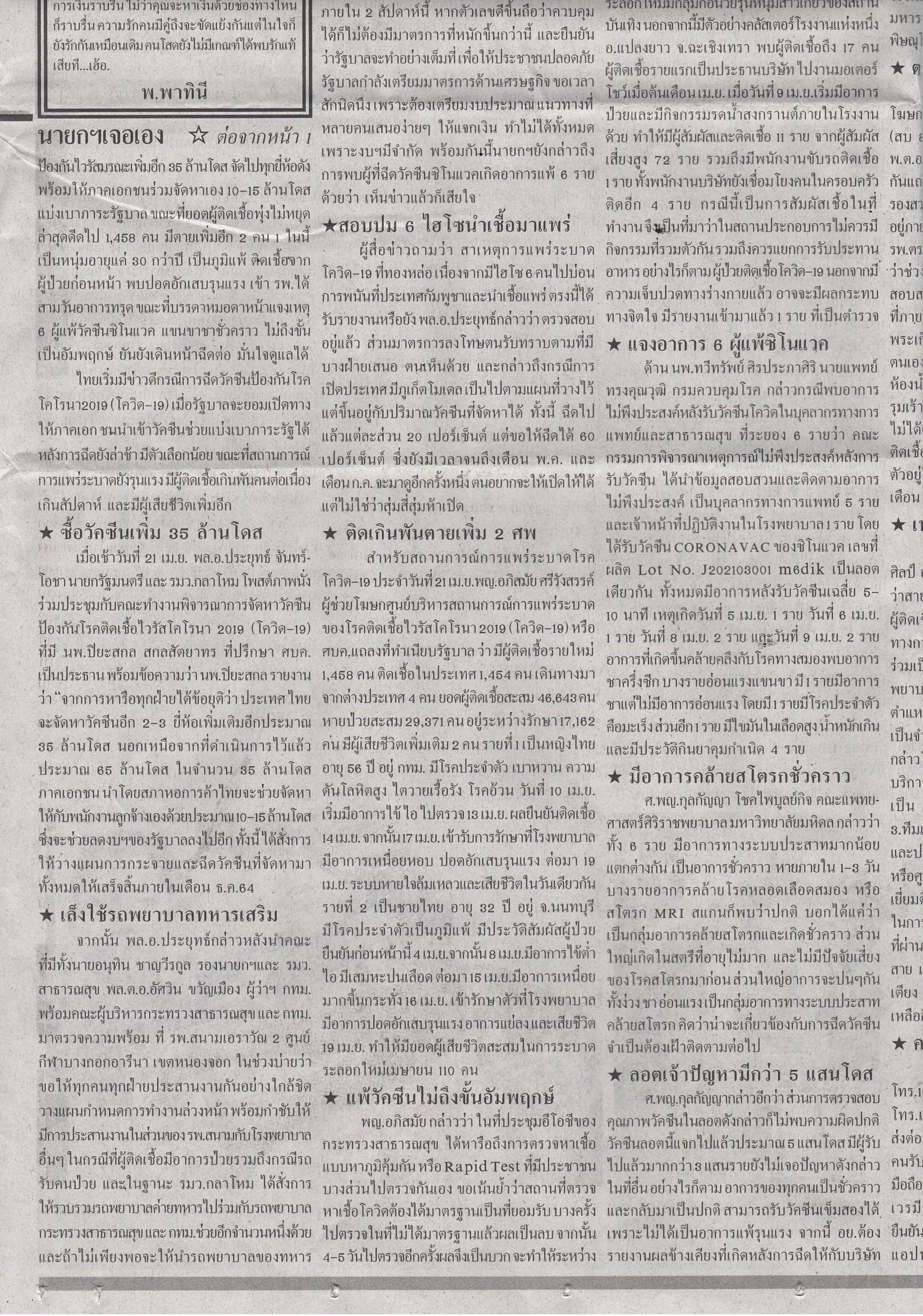 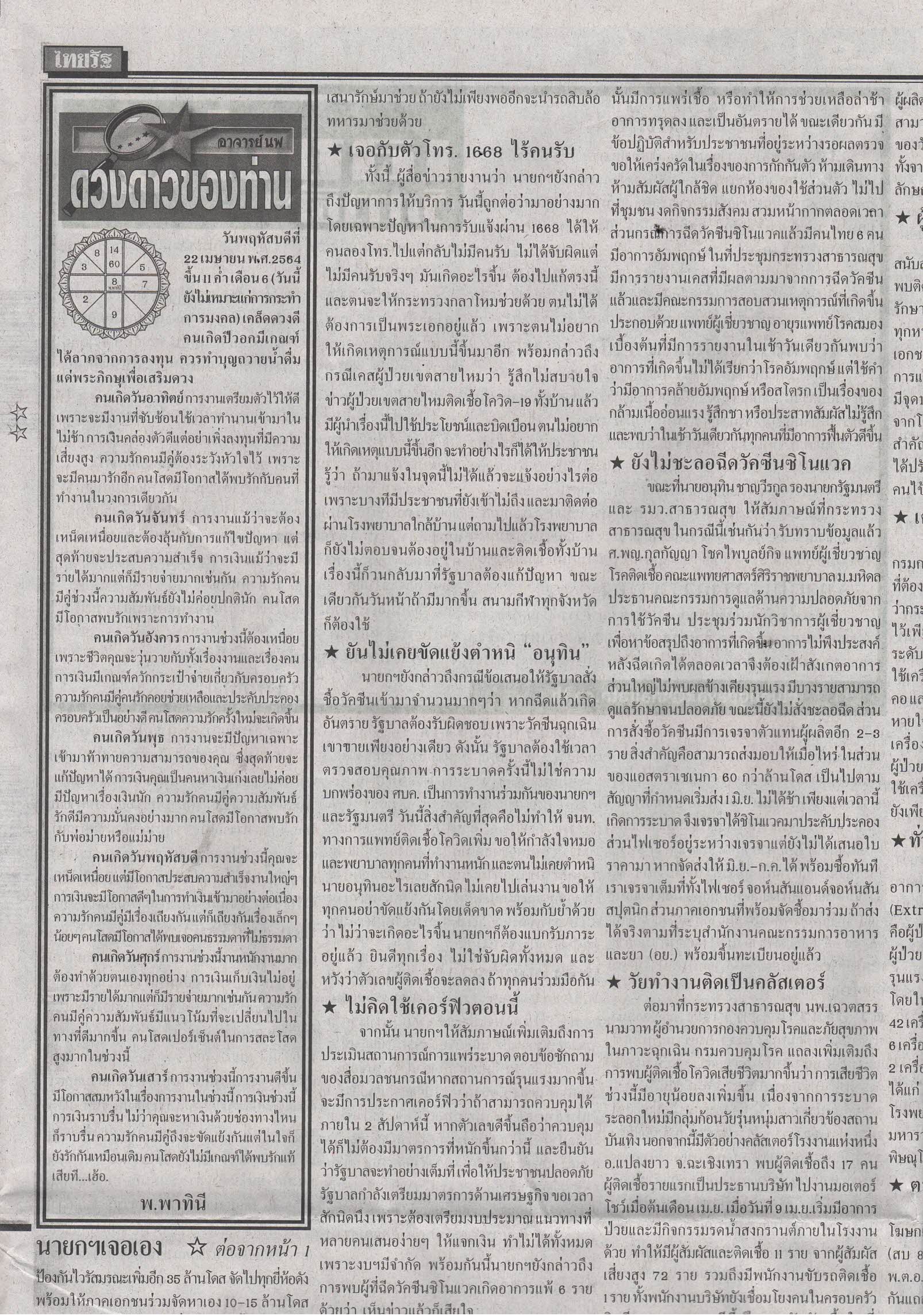 ข่าวประจำวันพฤหัสบดีที่ 22 เมษายน 2564 หน้าที่ 1 (ต่อหน้า 11)ข่าวประจำวันพฤหัสบดีที่ 22 เมษายน 2564 หน้าที่ 1 (ต่อหน้า 11)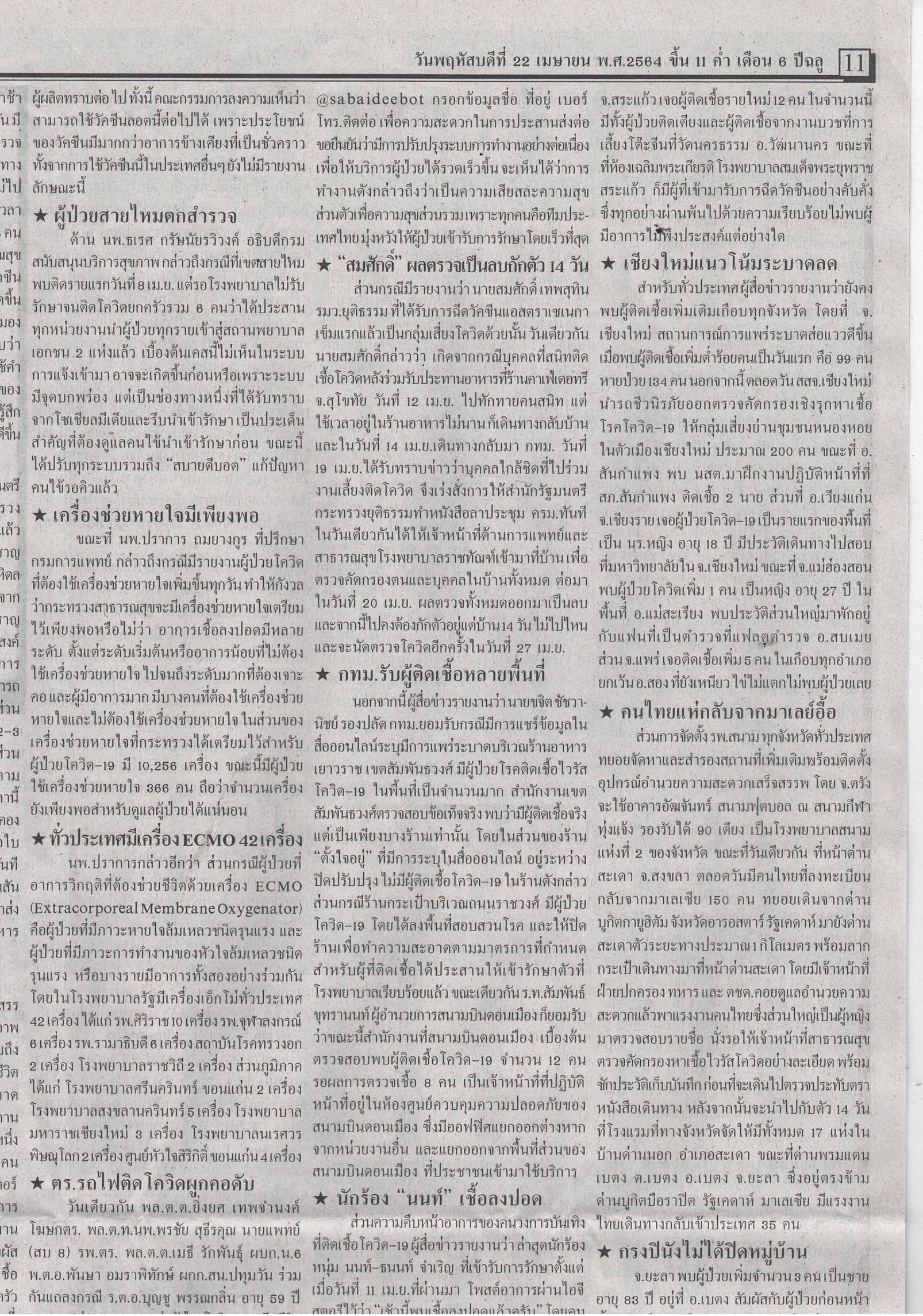 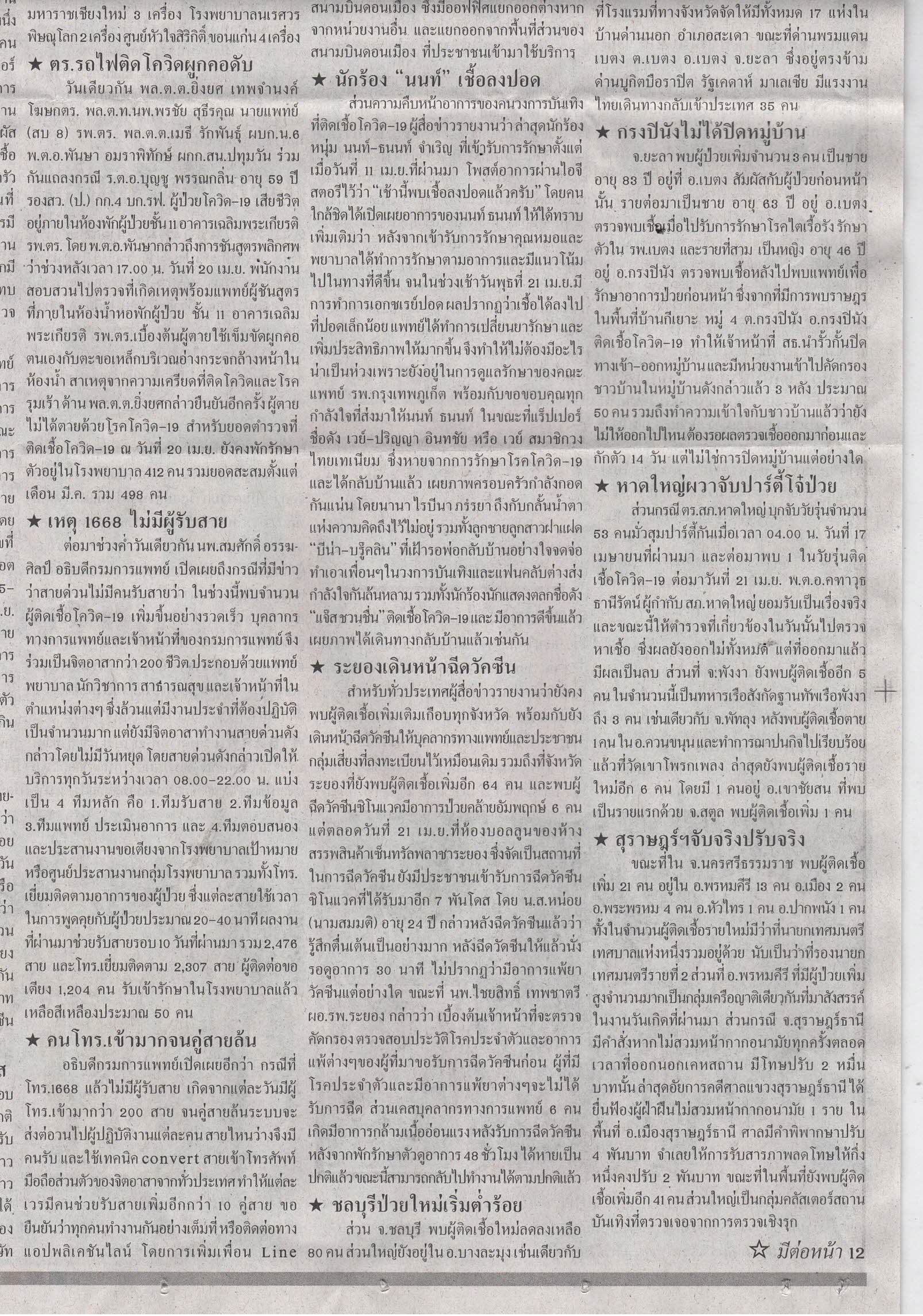 ข่าวประจำวันพฤหัสบดีที่ 22 เมษายน 2564 หน้าที่ 1 (ต่อหน้า 11)ข่าวประจำวันพฤหัสบดีที่ 22 เมษายน 2564 หน้าที่ 1 (ต่อหน้า 11)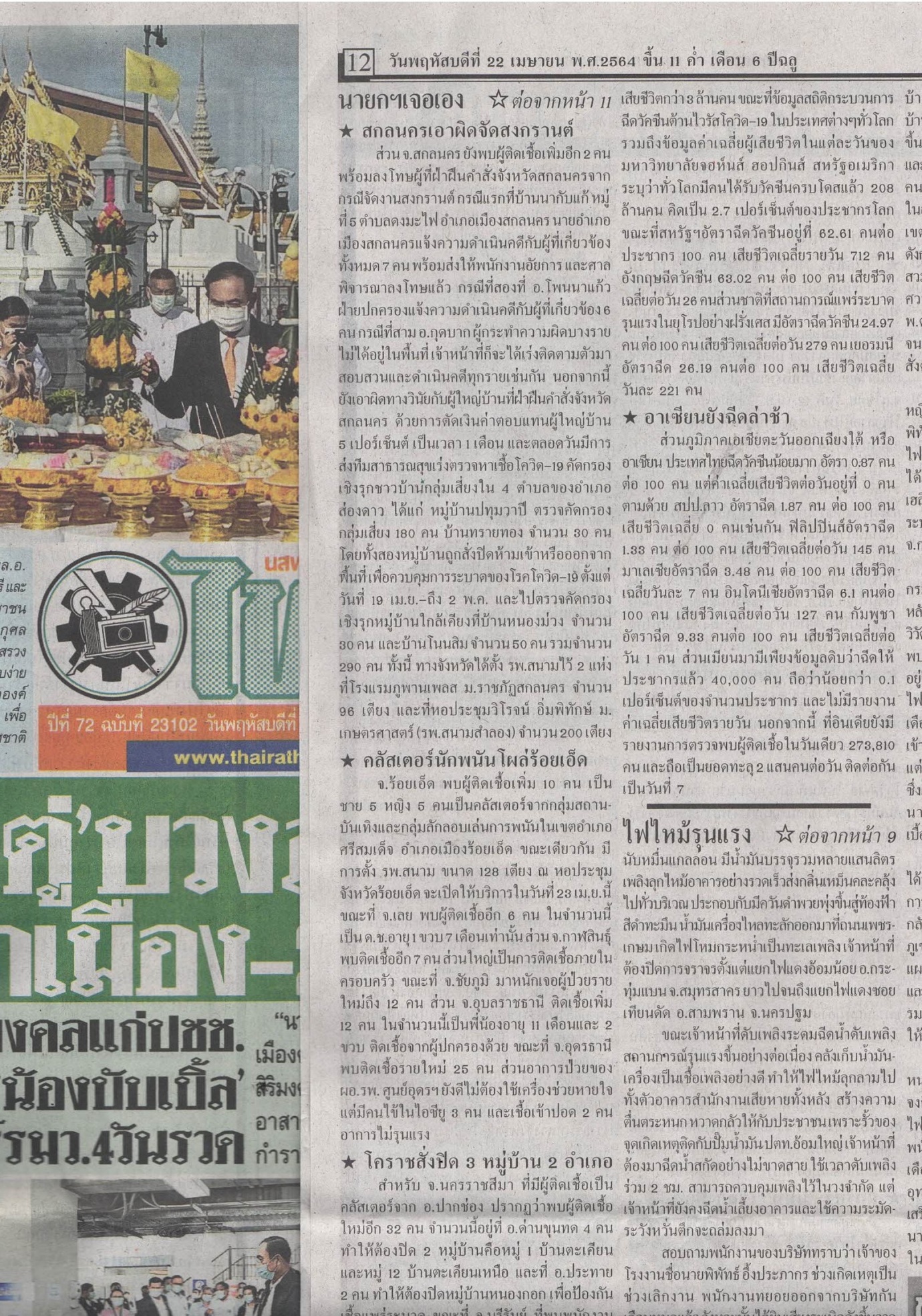 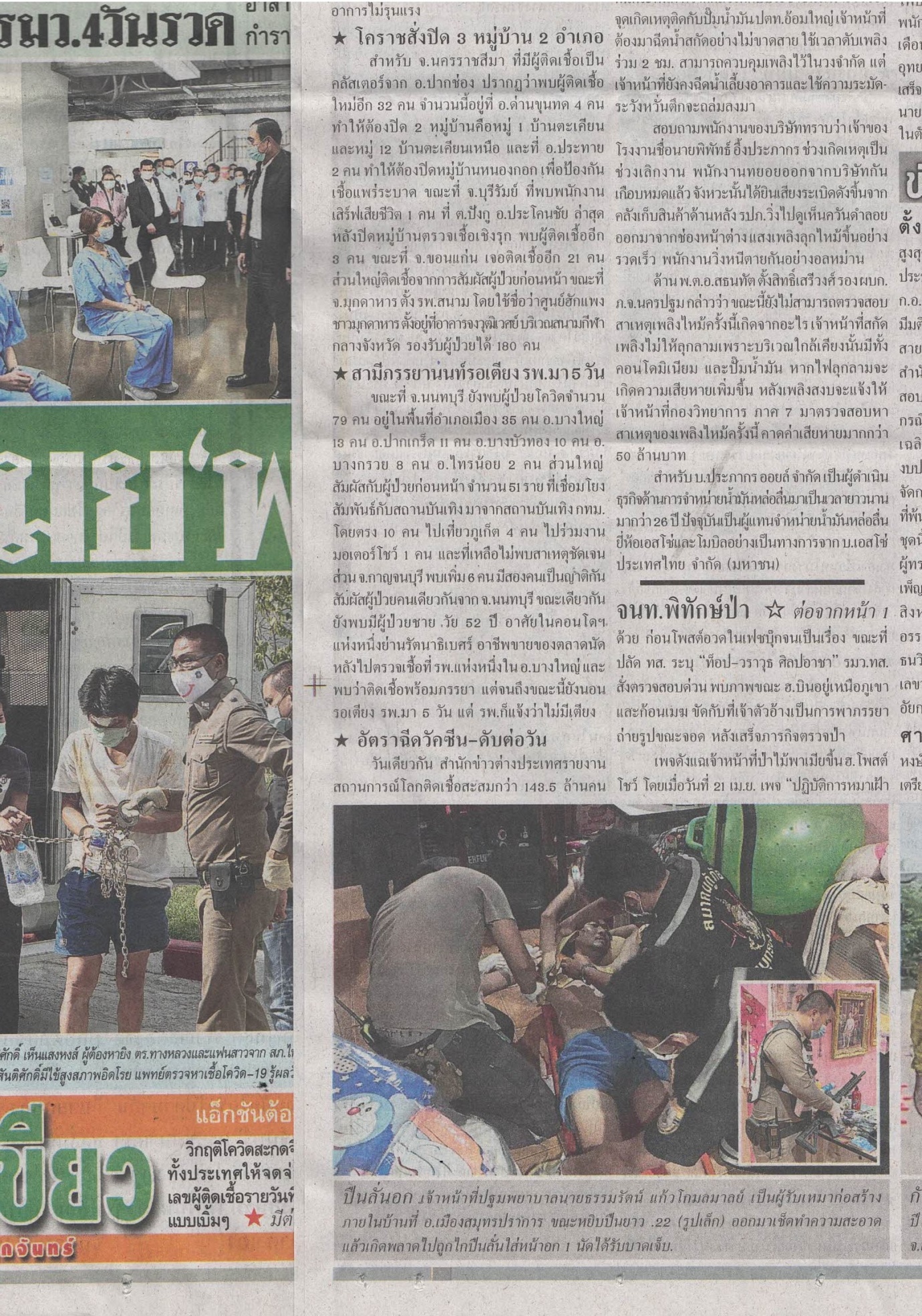 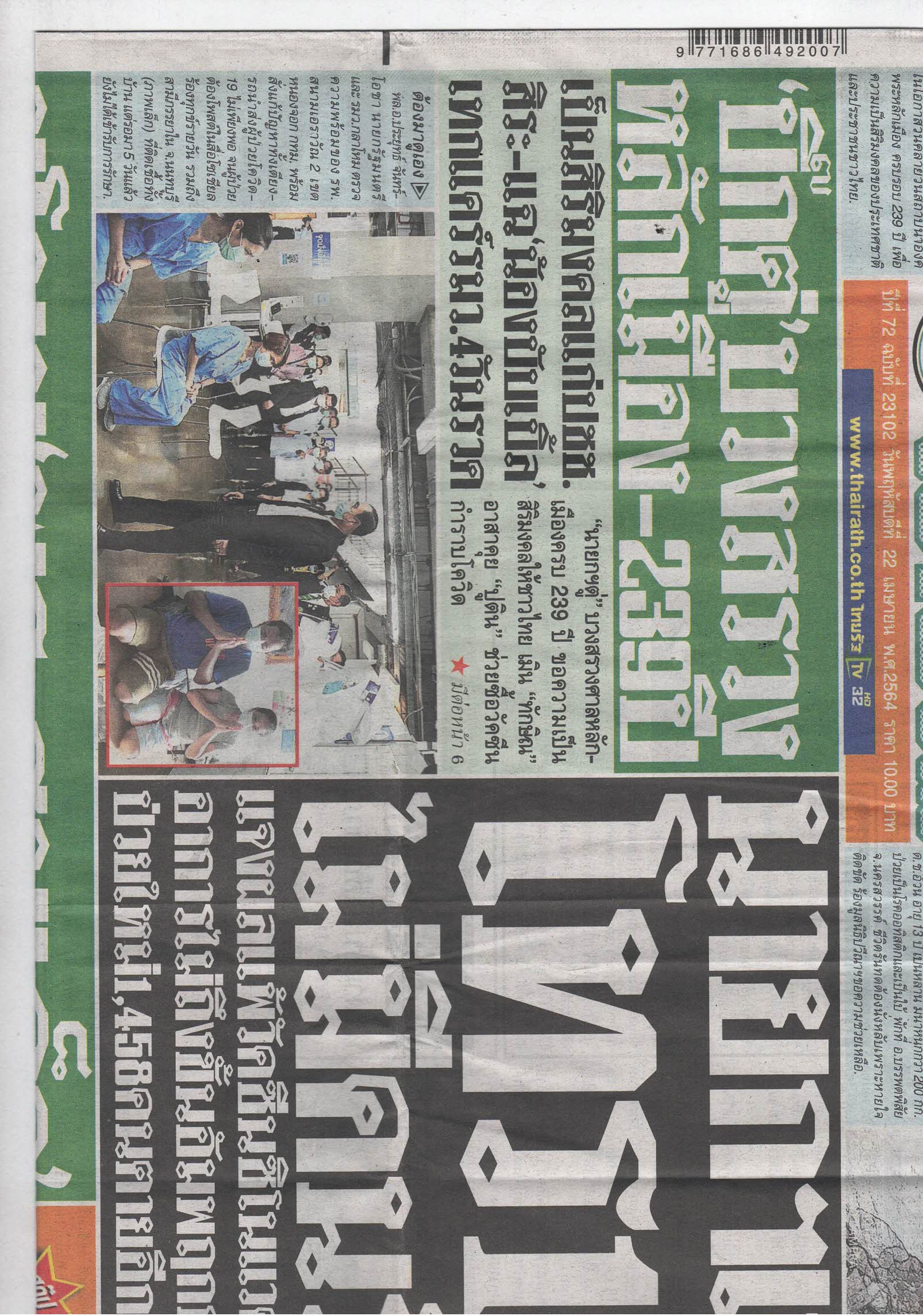 ข่าวประจำวันพฤหัสบดีที่ 22 เมษายน 2564 หน้าที่ 1 ข่าวประจำวันพฤหัสบดีที่ 22 เมษายน 2564 หน้าที่ 10 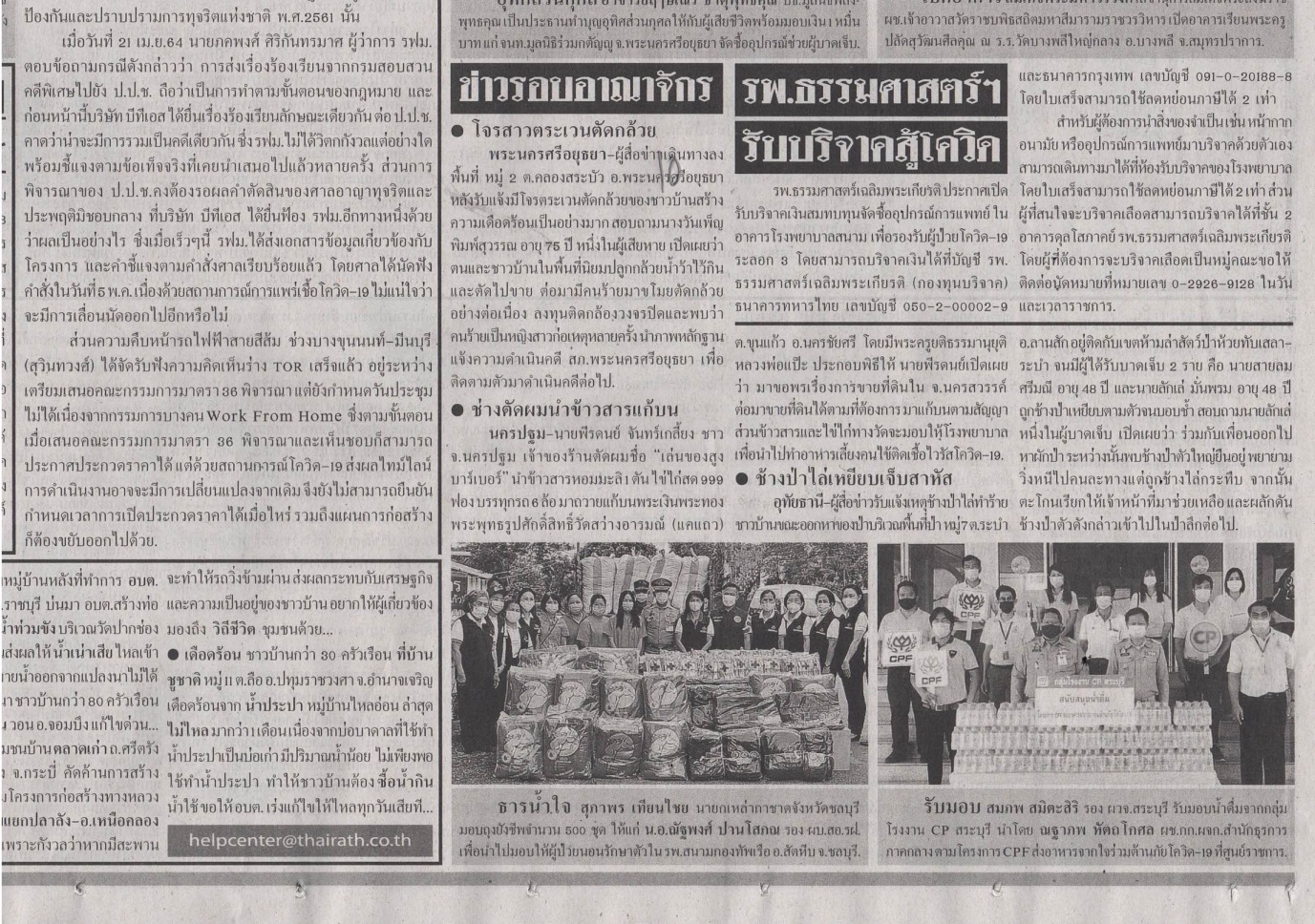 ข่าวประจำวันพฤหัสบดีที่ 22 เมษายน 2564 หน้าที่ 10 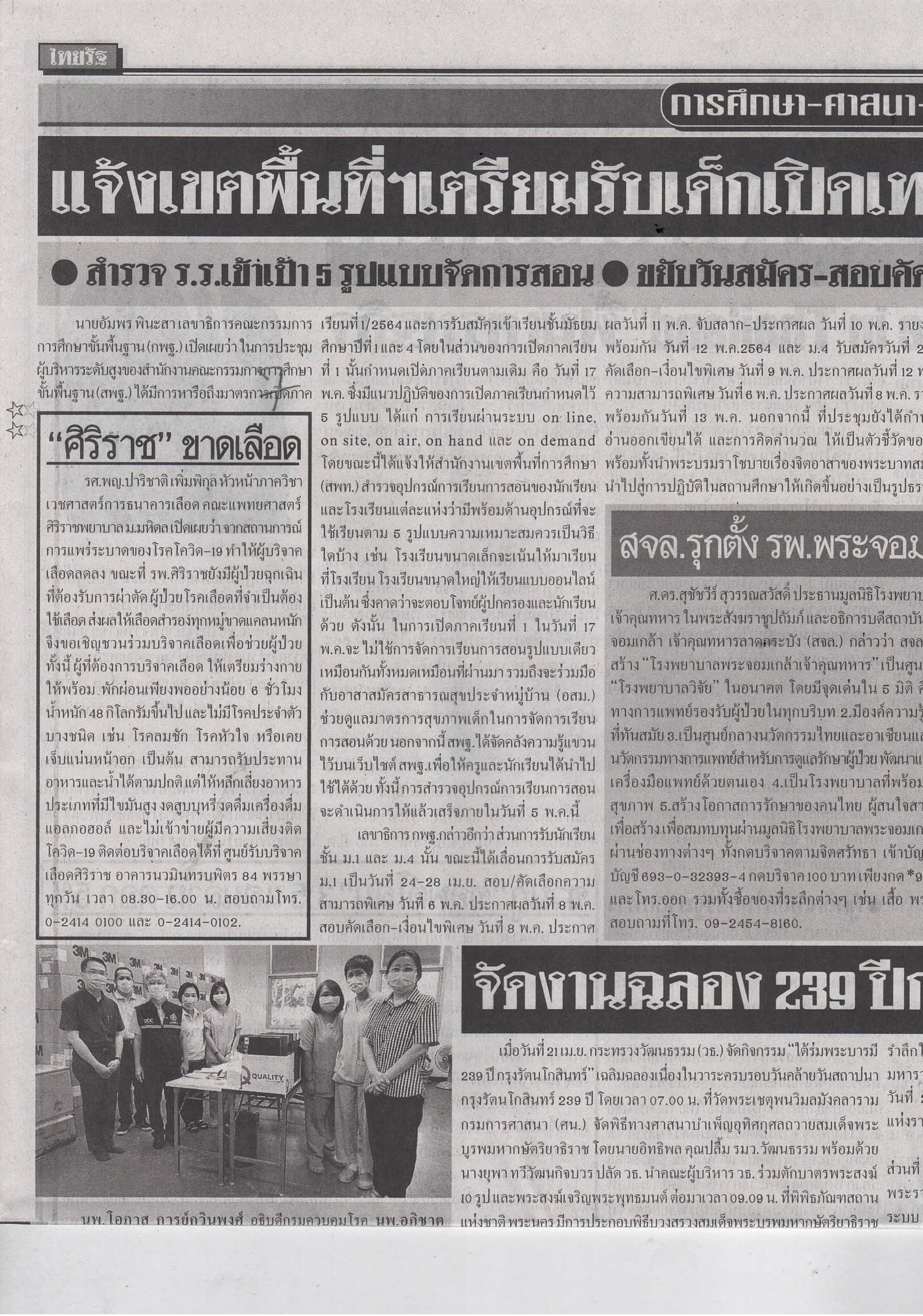 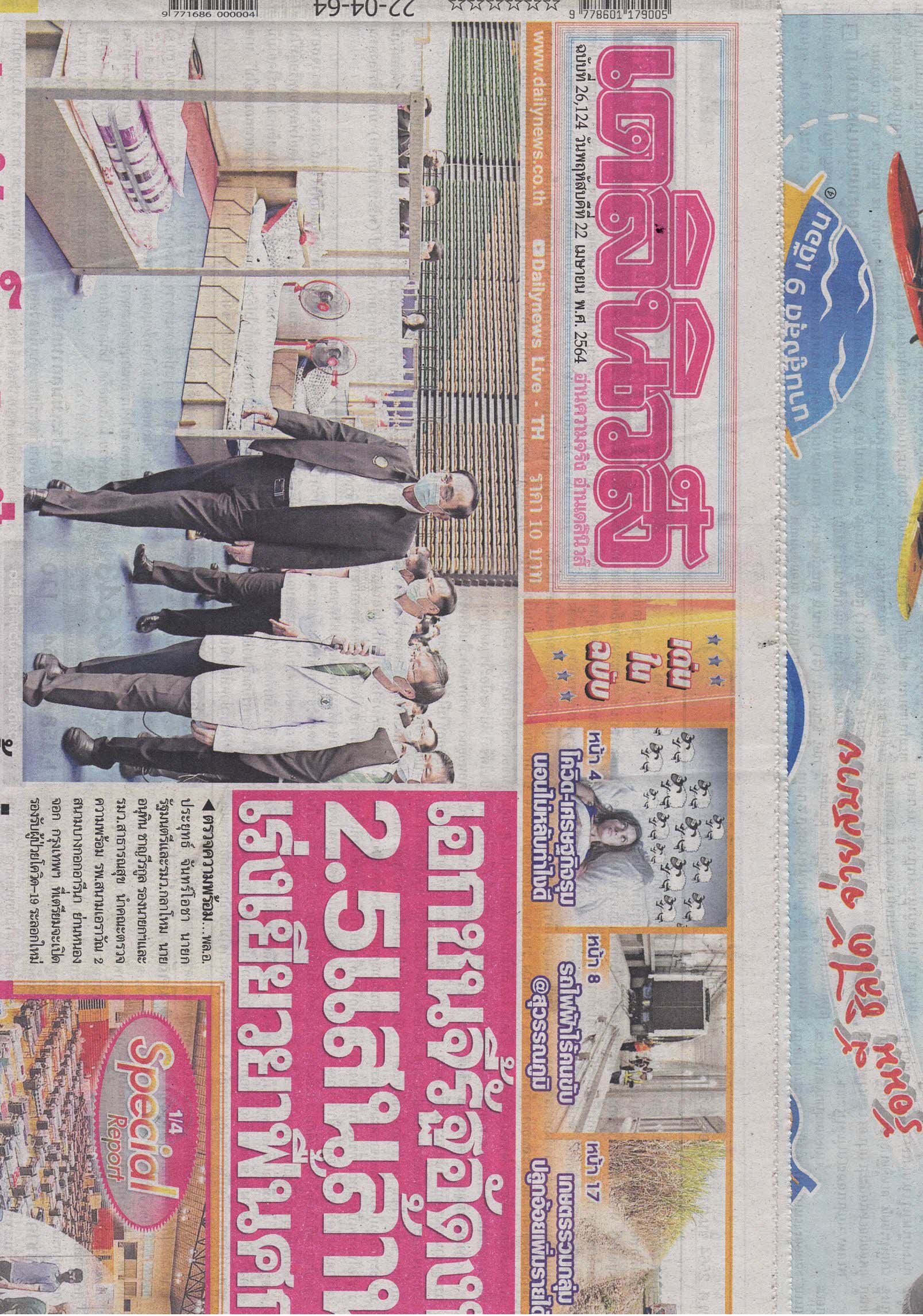 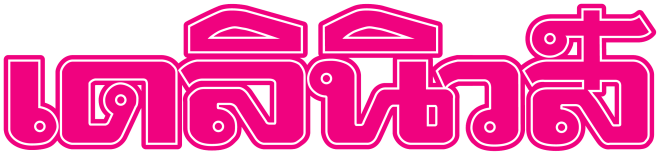 ข่าวประจำวันพฤหัสบดีที่ 22 เมษายน 2564 หน้าที่ 1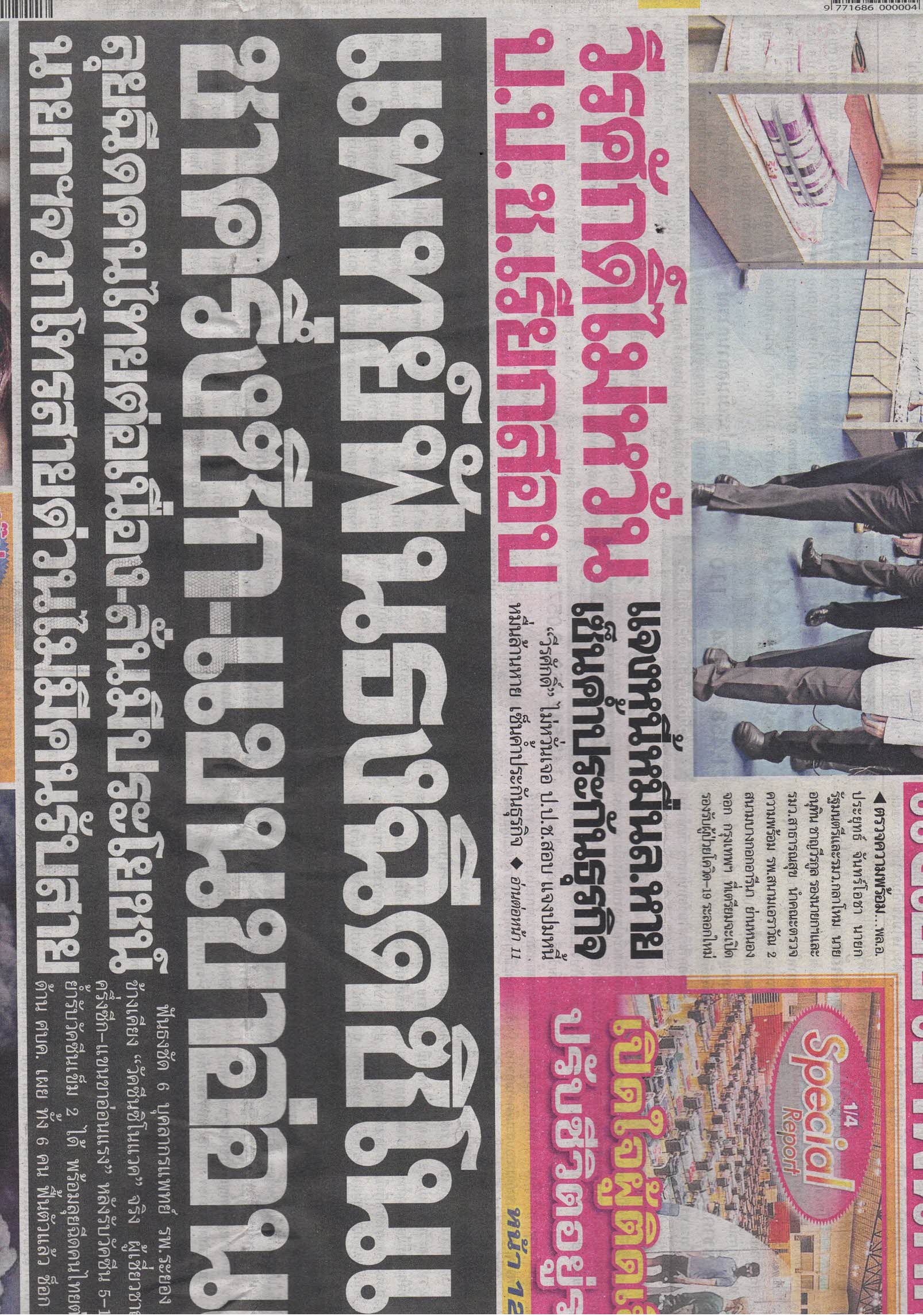 ข่าวประจำวันพฤหัสบดีที่ 22 เมษายน 2564 หน้าที่ 1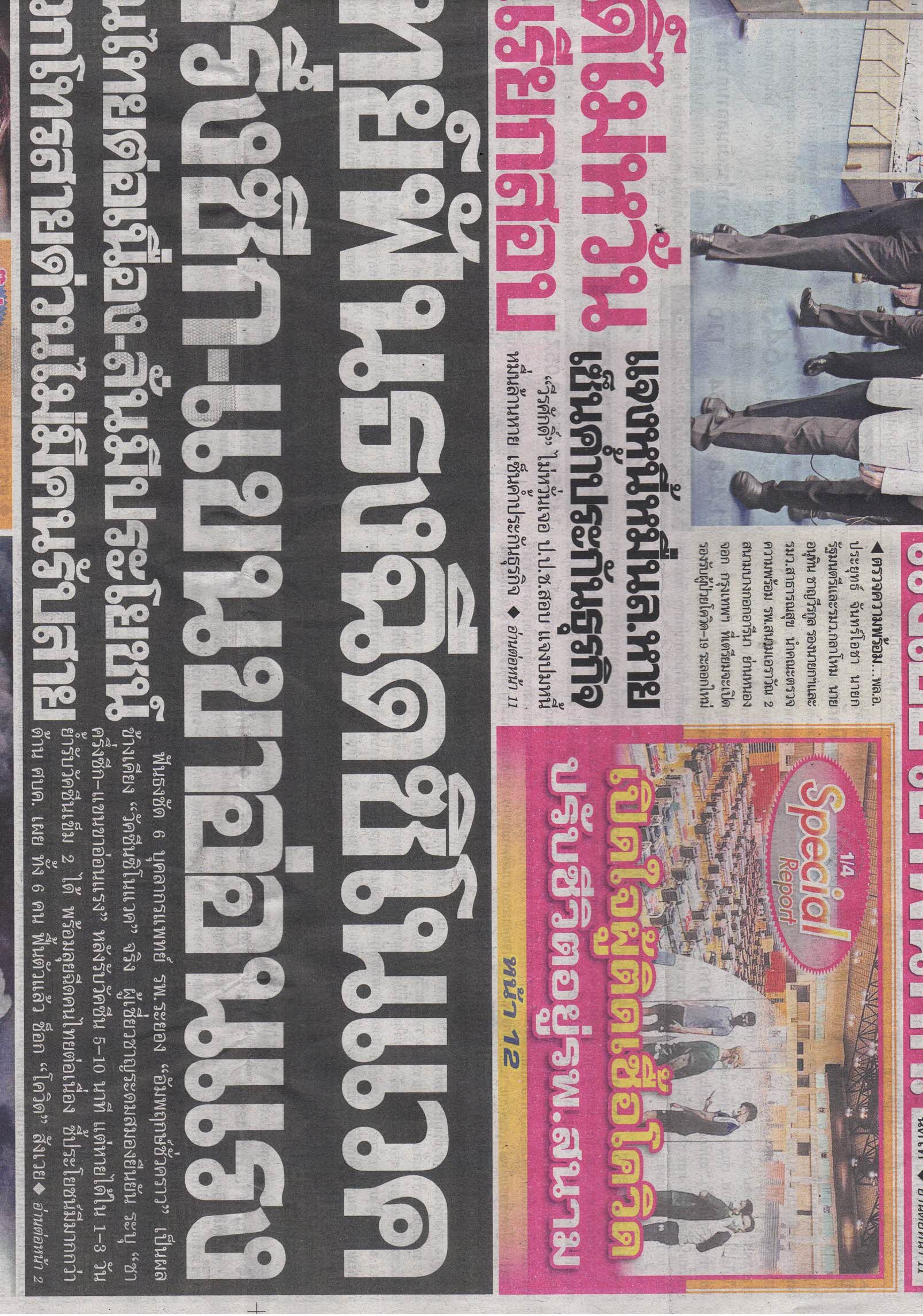 ข่าวประจำวันพฤหัสบดีที่ 22 เมษายน 2564 หน้าที่ 1 (ต่อหน้า 2)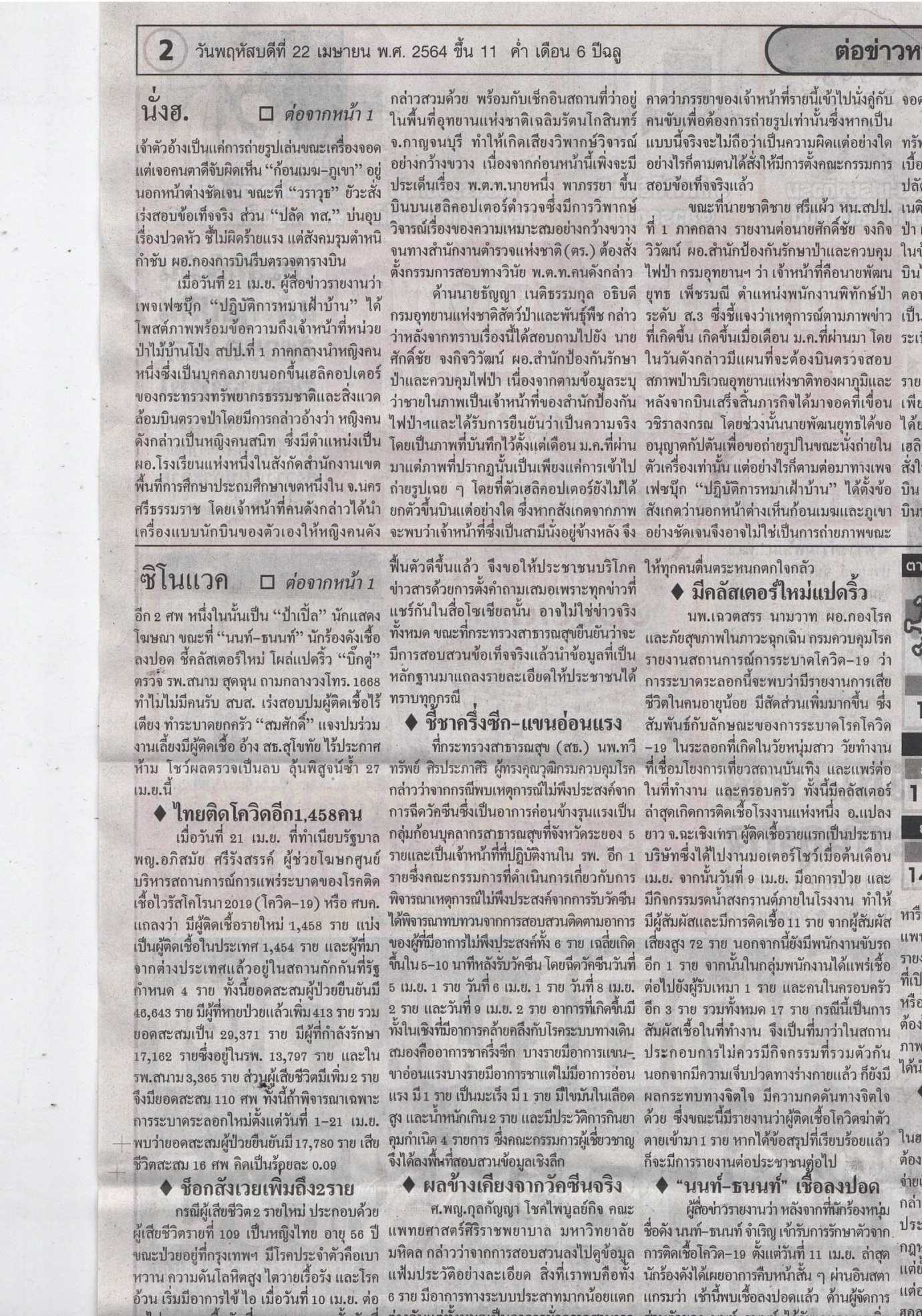 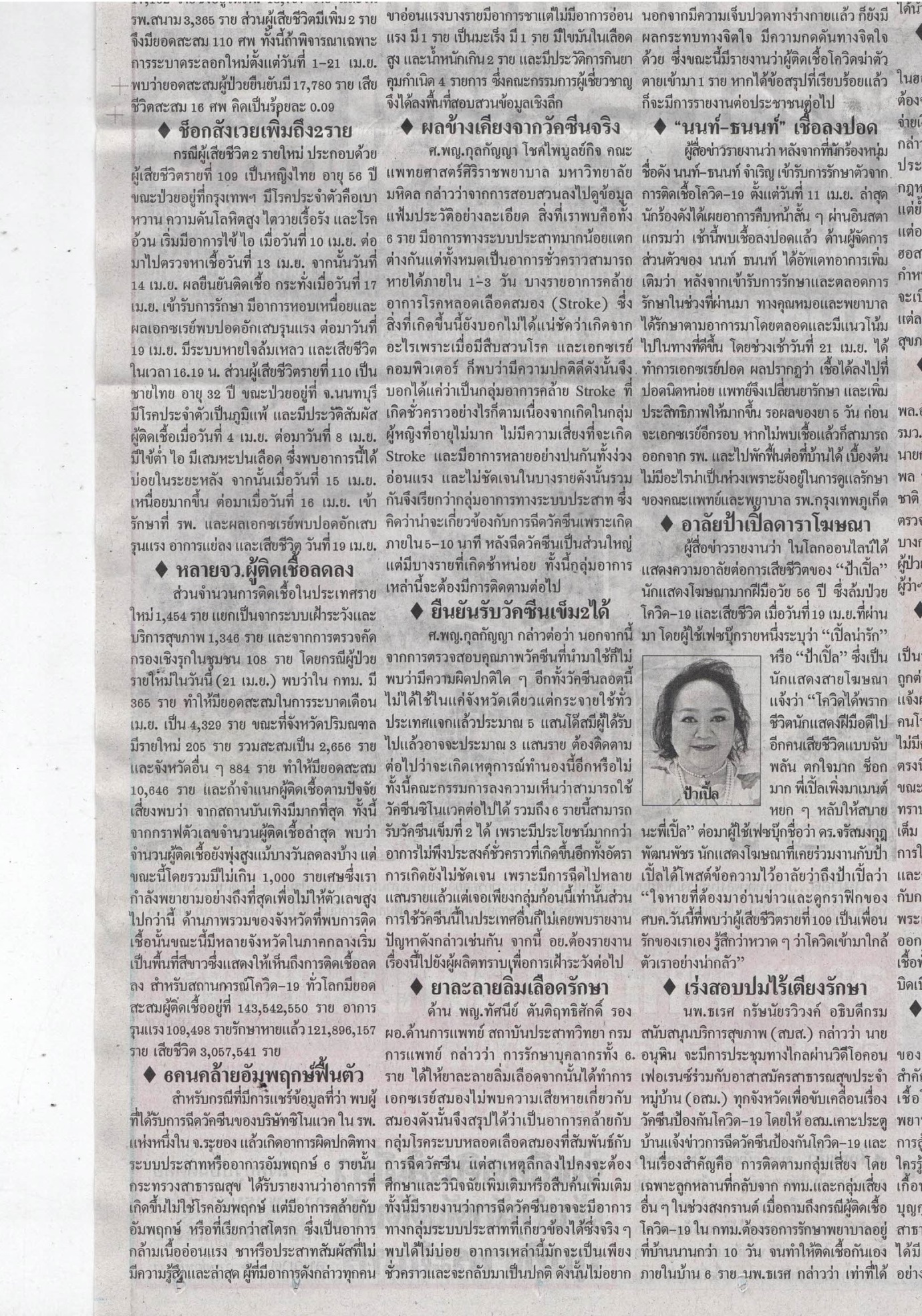 ข่าวประจำวันพฤหัสบดีที่ 22 เมษายน 2564 หน้าที่ 1 (ต่อหน้า 2)ข่าวประจำวันพฤหัสบดีที่ 22 เมษายน 2564 หน้าที่ 1 (ต่อหน้า 2)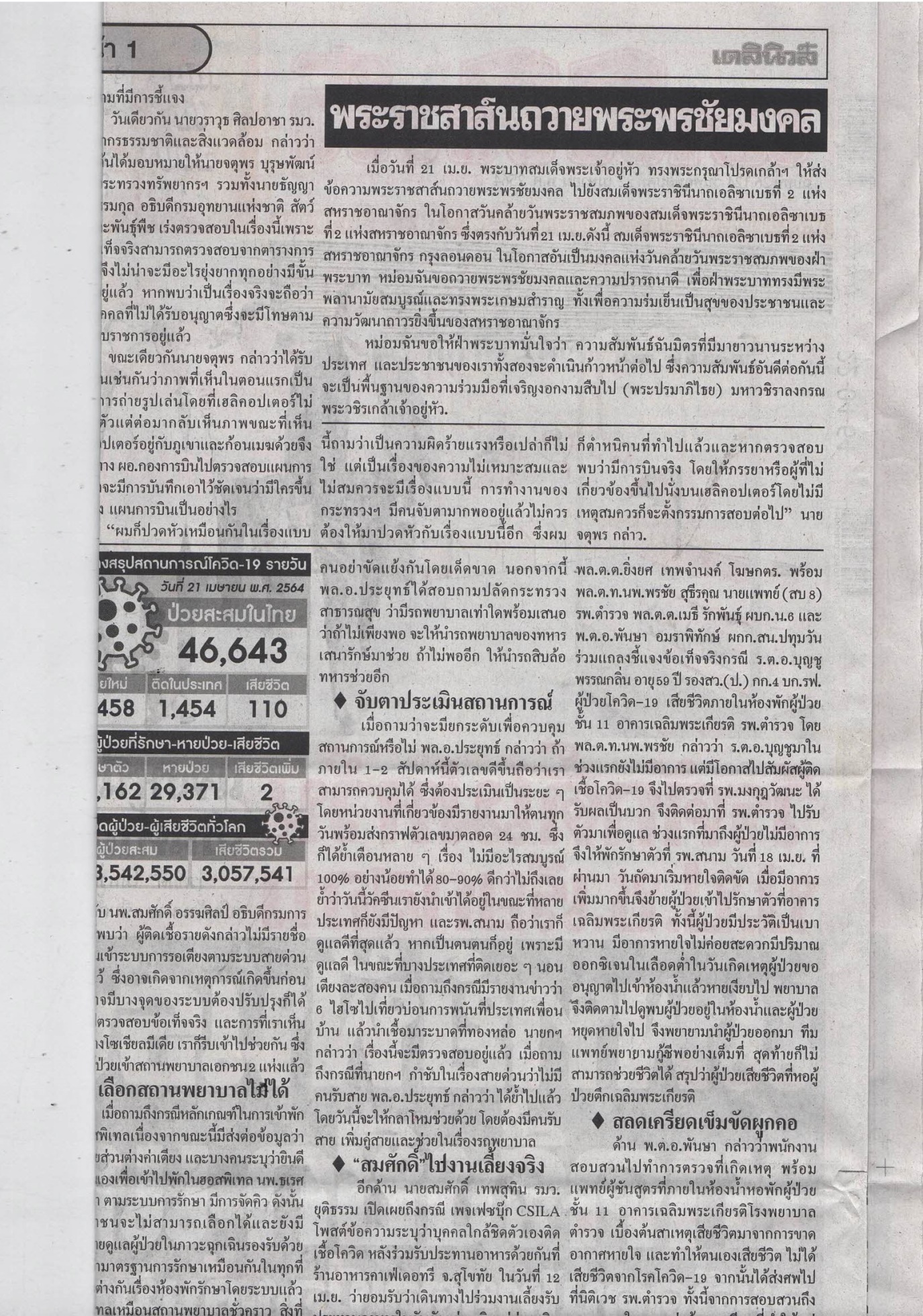 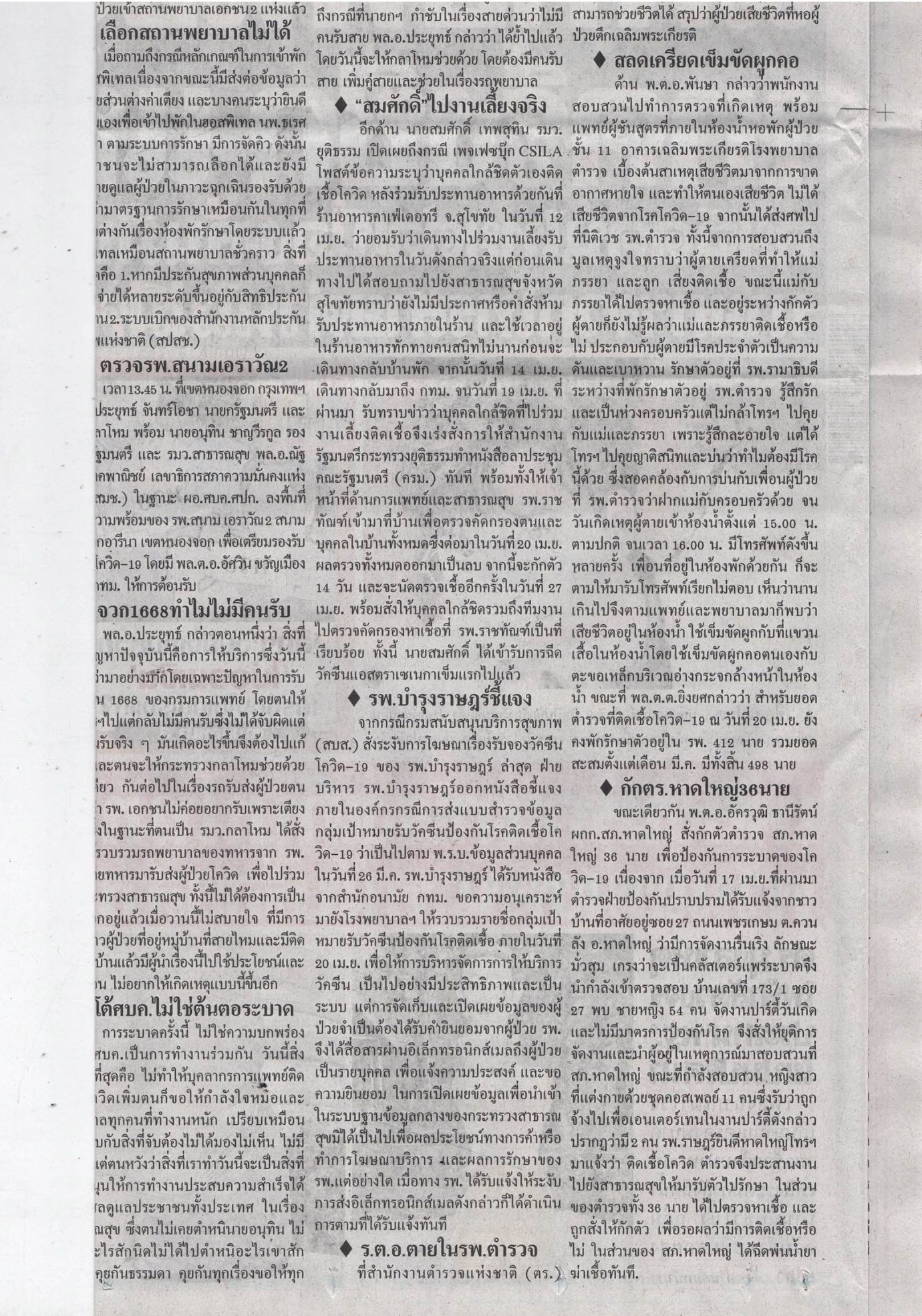 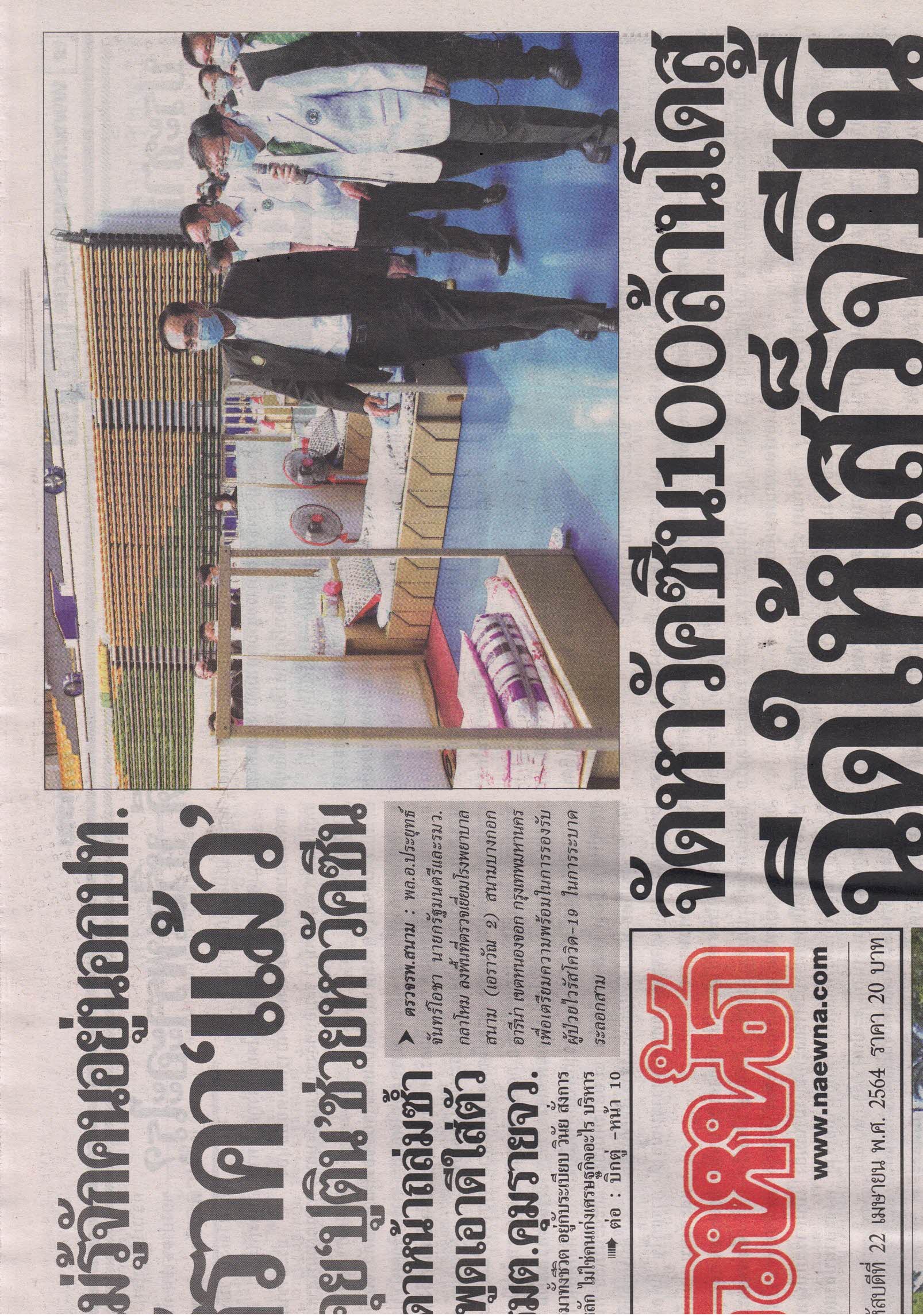 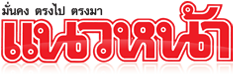 ข่าวประจำวันพฤหัสบดีที่ 22 เมษายน 2564 หน้าที่ 1ข่าวประจำวันพฤหัสบดีที่ 22 เมษายน 2564 หน้าที่ 1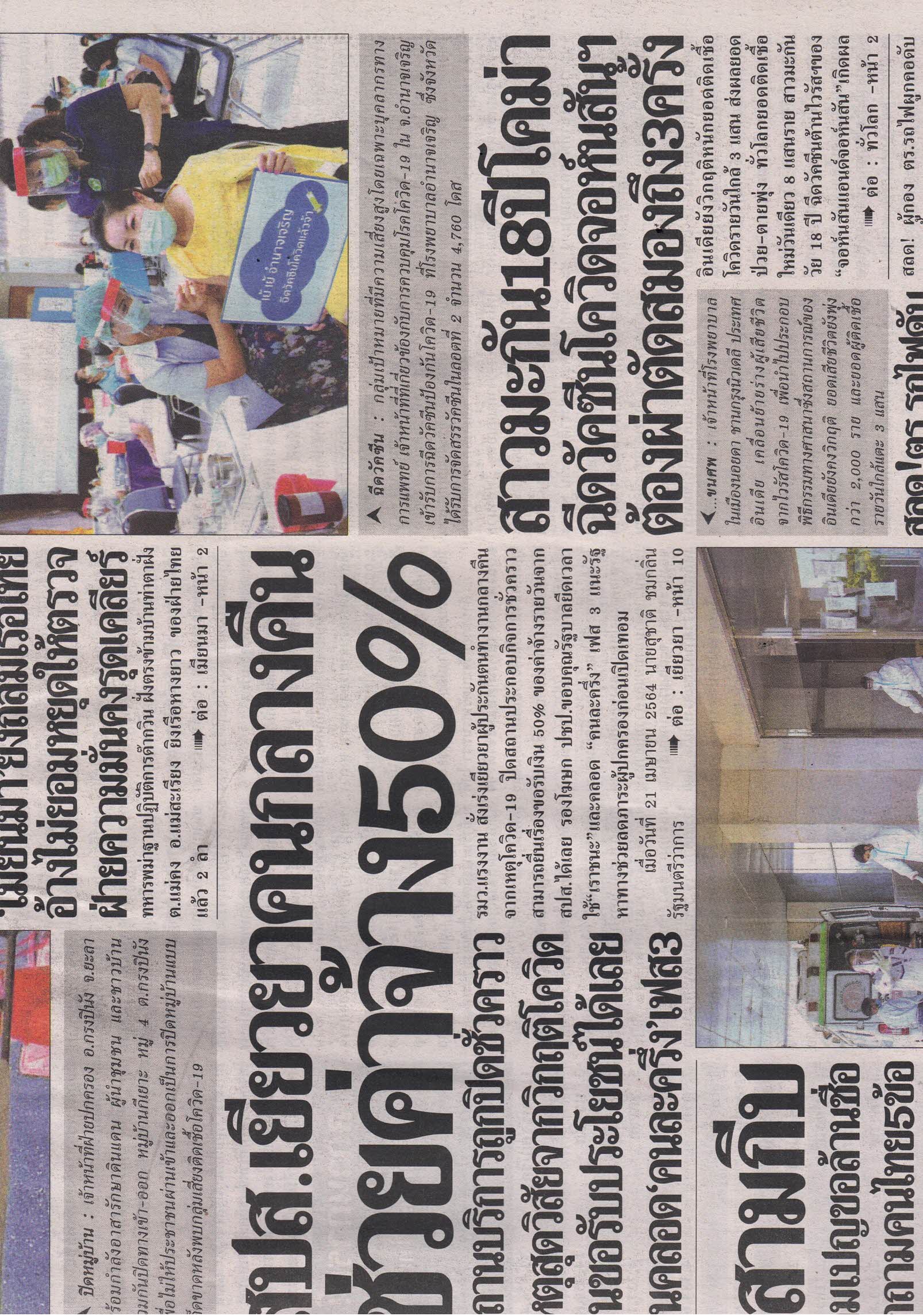 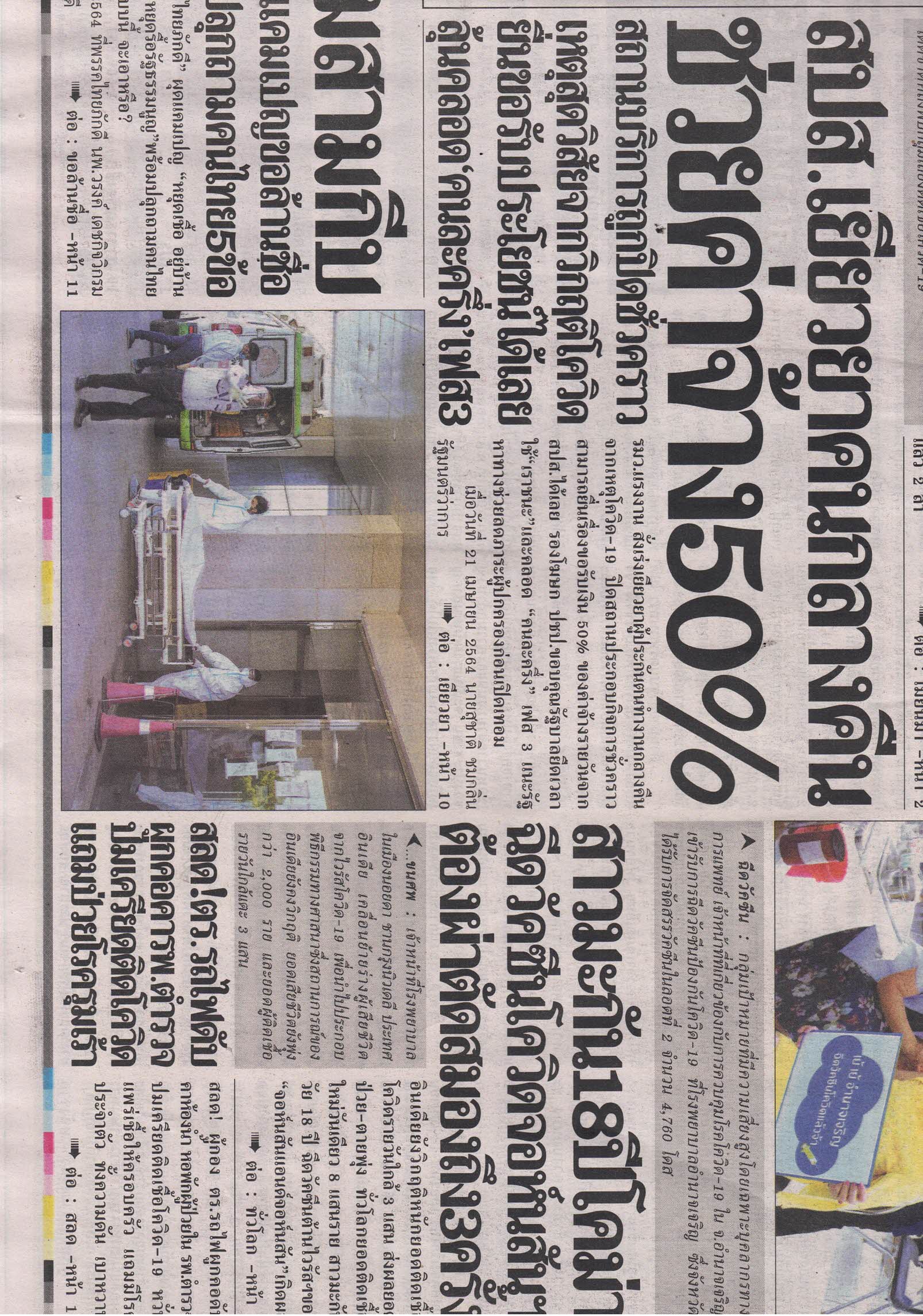 ข่าวประจำวันพฤหัสบดีที่ 22 เมษายน 2564 หน้าที่ 1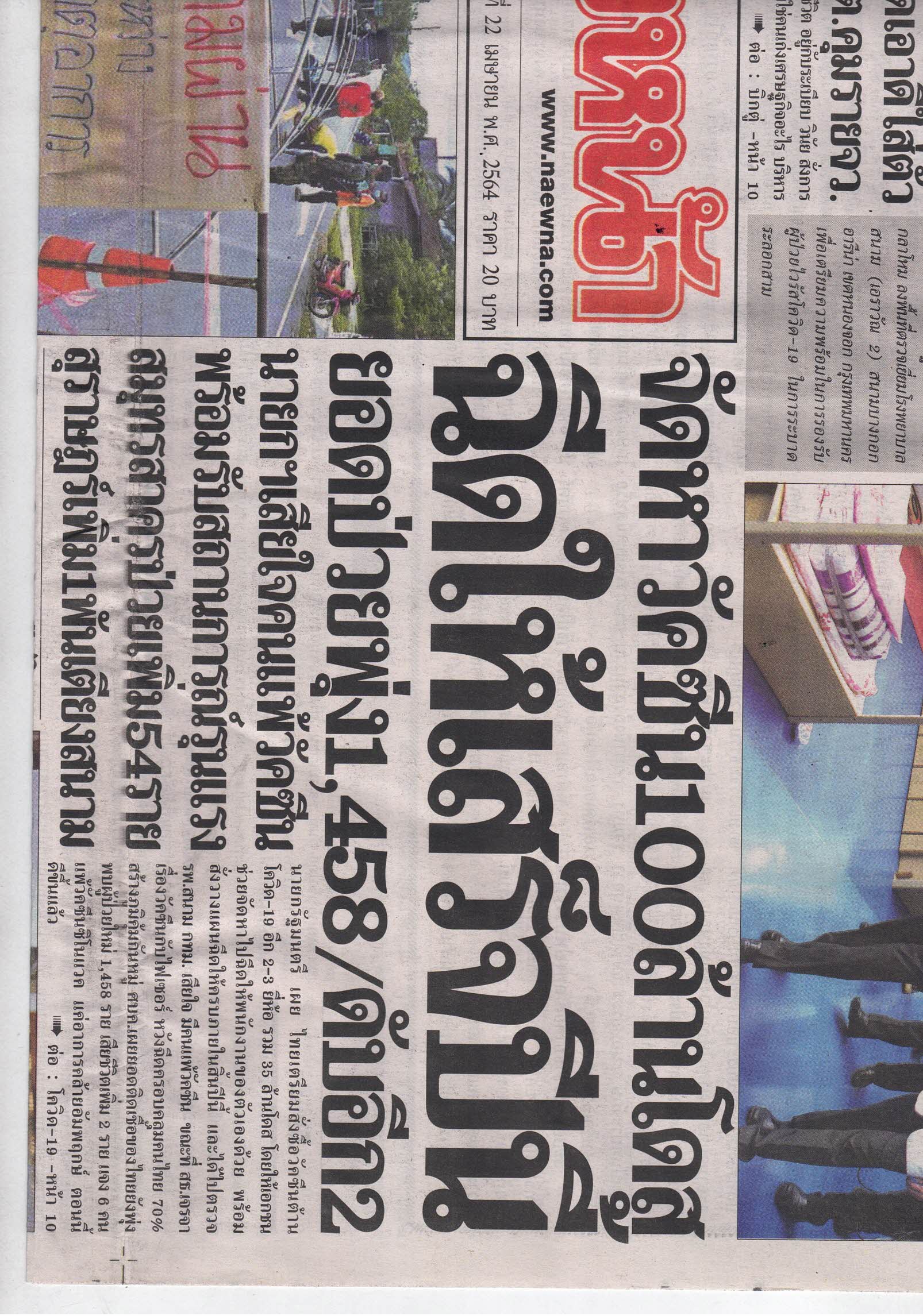 ข่าวประจำวันพฤหัสบดีที่ 22 เมษายน 2564 หน้าที่ 1ข่าวประจำวันพฤหัสบดีที่ 22 เมษายน 2564 หน้าที่ 1 (ต่อหน้า 10)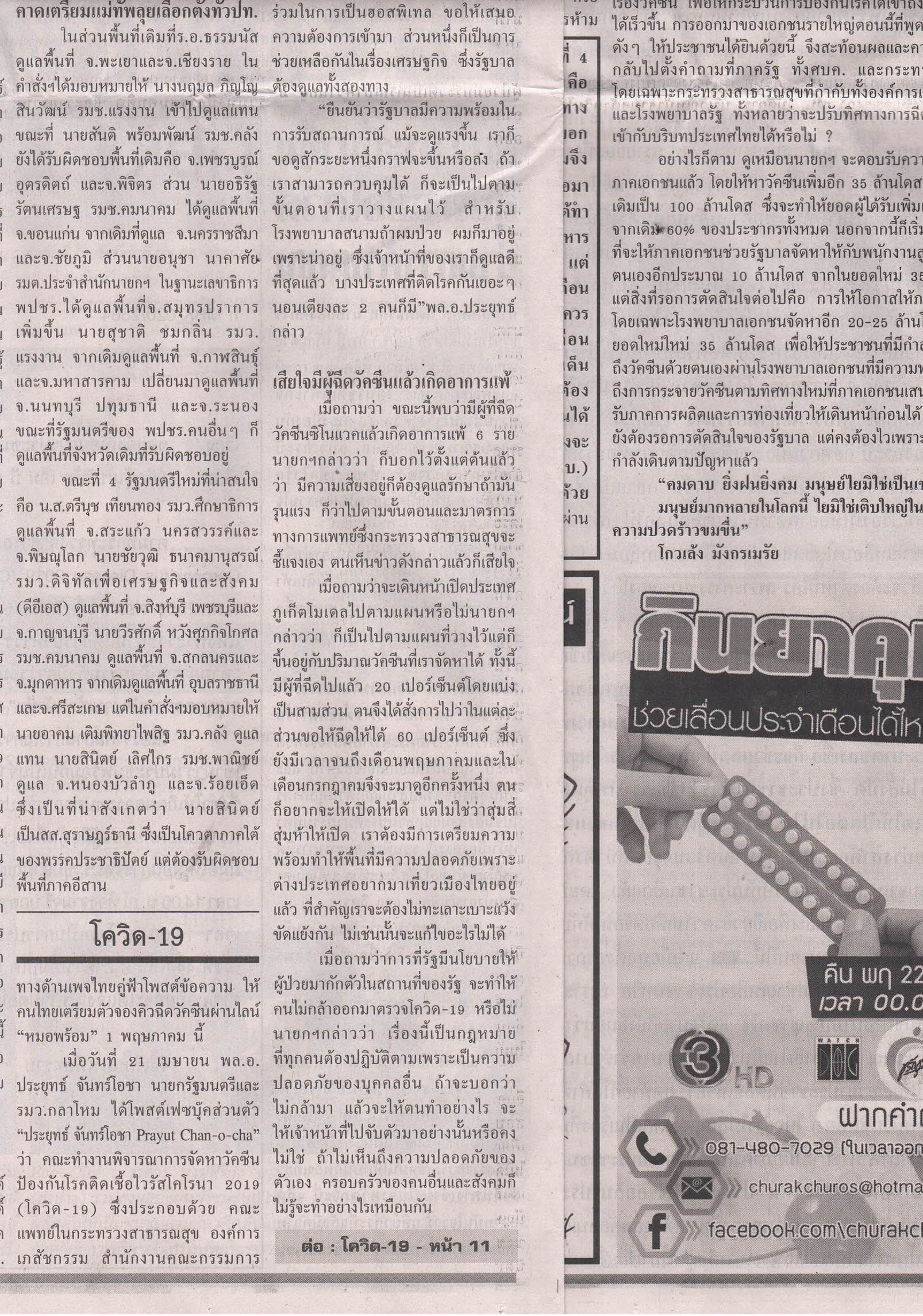 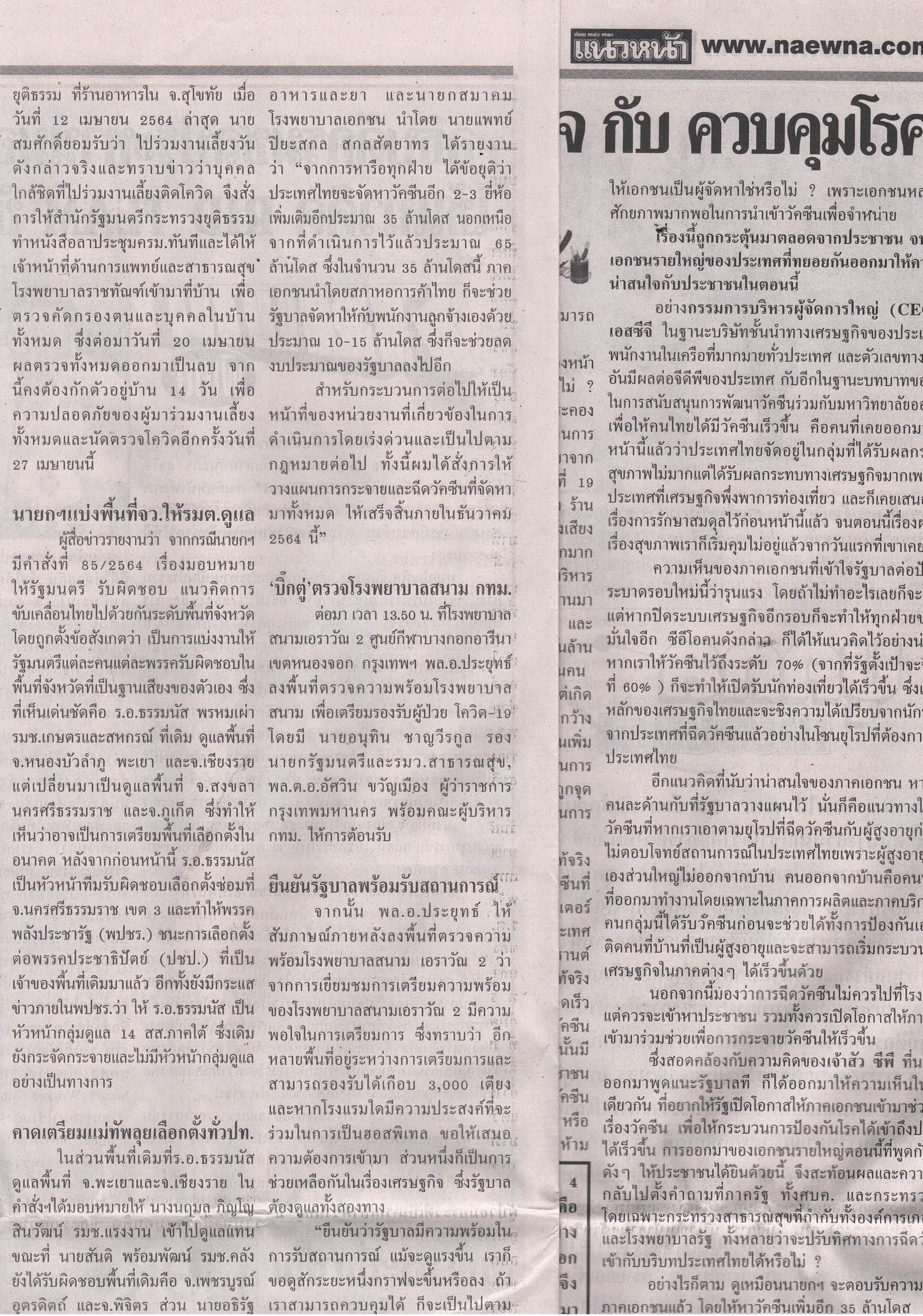 ข่าวประจำวันพฤหัสบดีที่ 22 เมษายน 2564 หน้าที่ 1 (ต่อหน้า 11)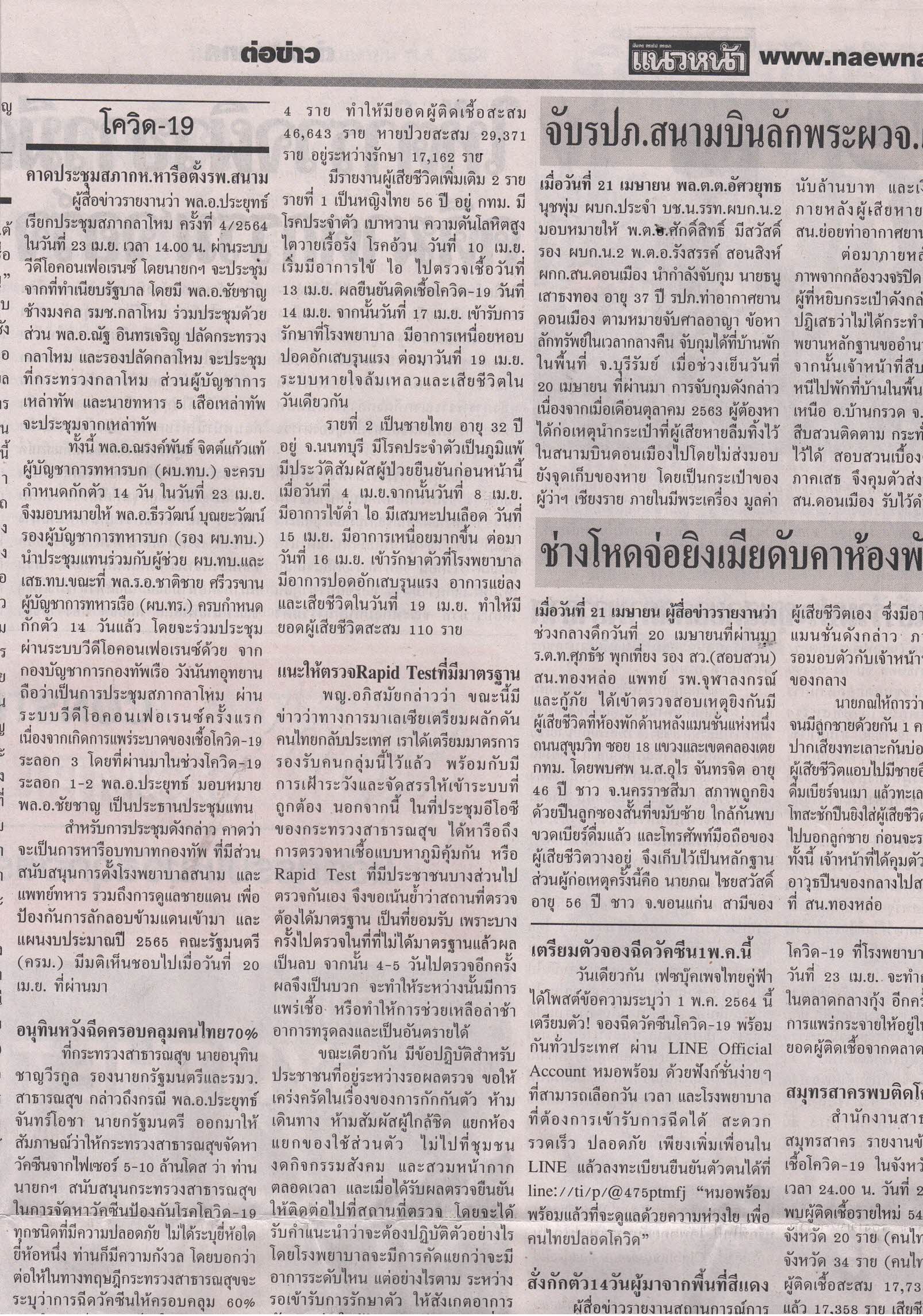 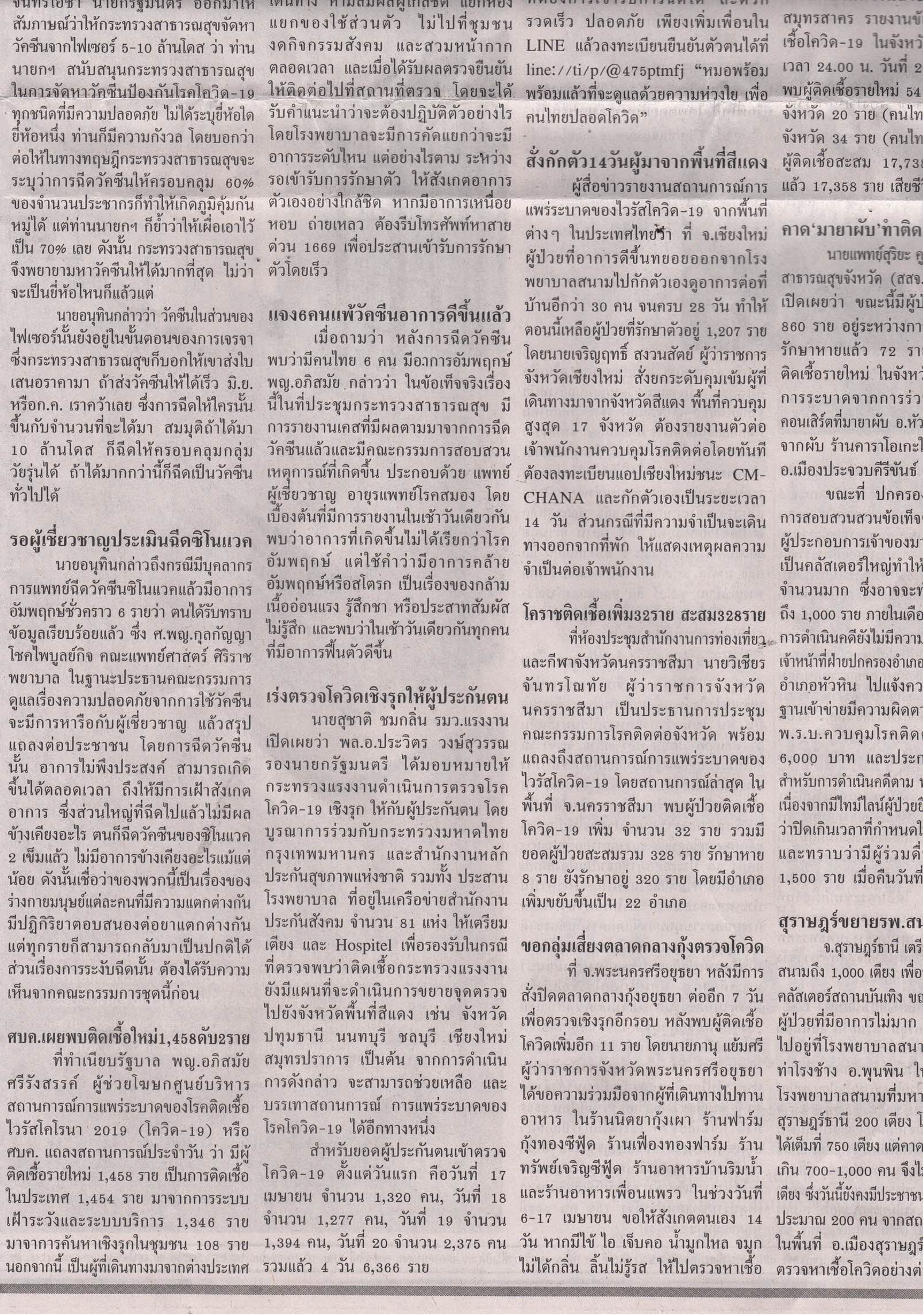 ข่าวประจำวันพฤหัสบดีที่ 22 เมษายน 2564 หน้าที่ 1 (ต่อหน้า 11)ข่าวประจำวันพฤหัสบดีที่ 22 เมษายน 2564 หน้าที่ 1 (ต่อหน้า 11)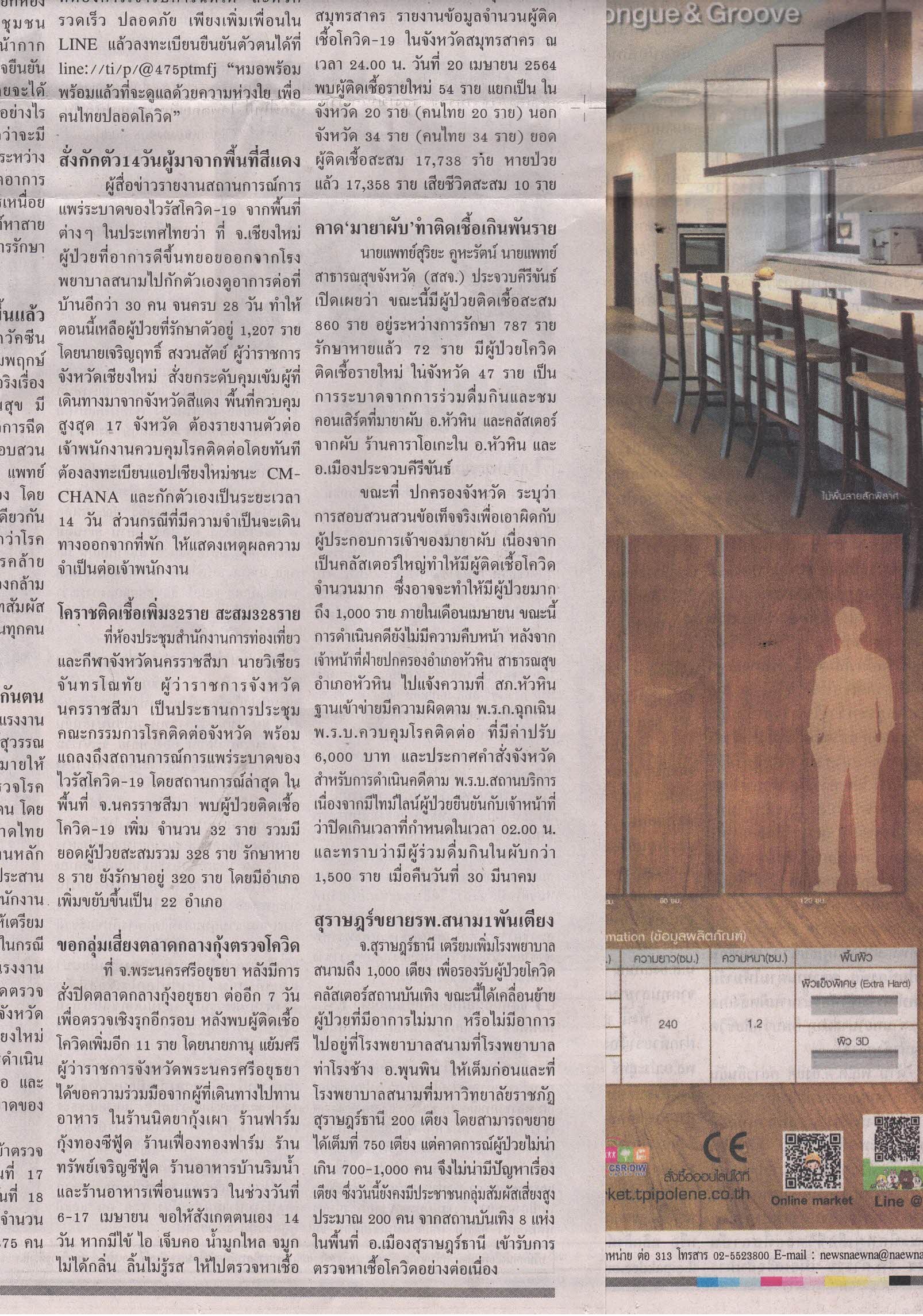 ข่าวประจำวันพฤหัสบดีที่ 22 เมษายน 2564 หน้าที่ 1 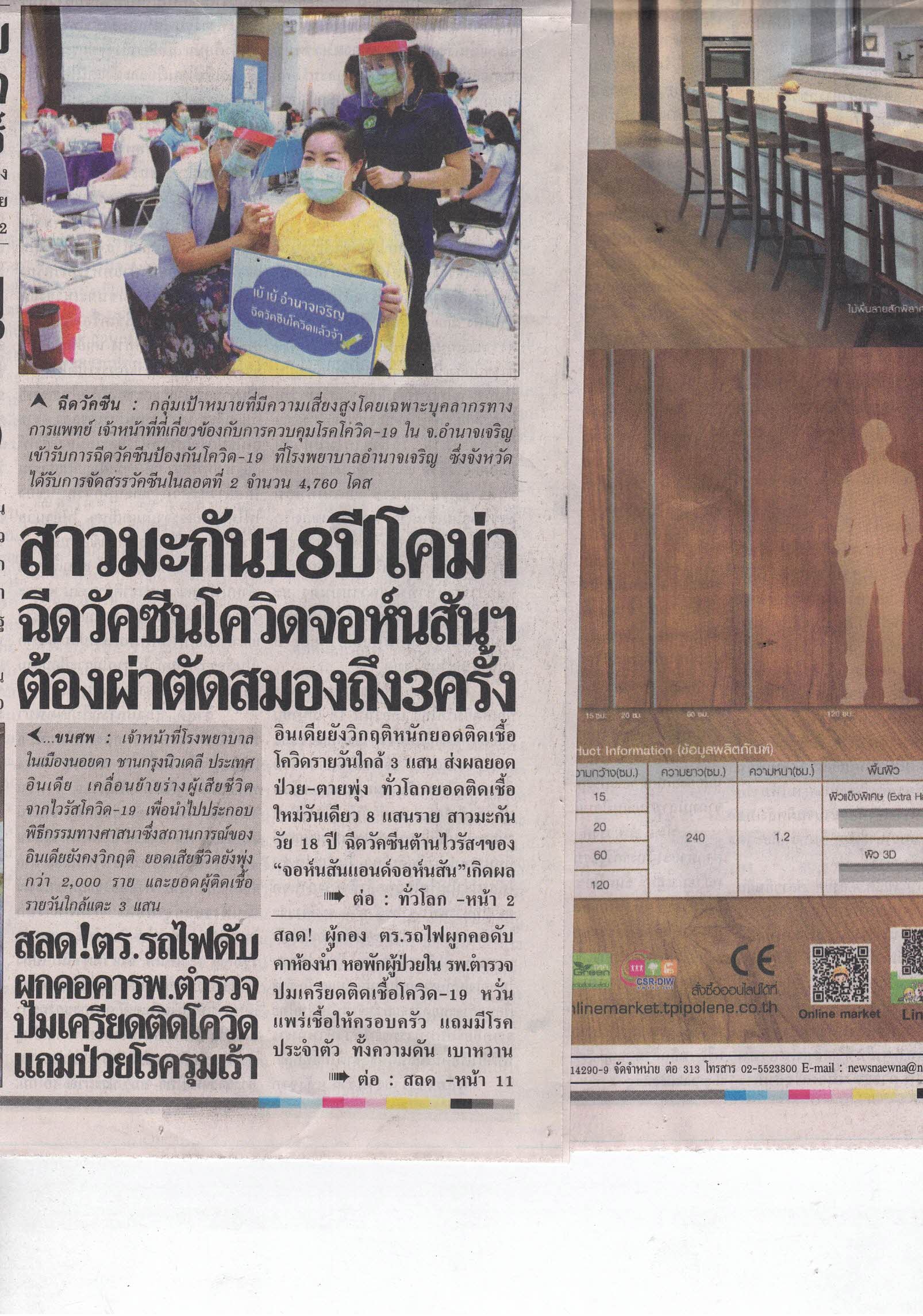 ข่าวประจำวันพฤหัสบดีที่ 22 เมษายน 2564 หน้าที่ 1  (ต่อหน้า 2)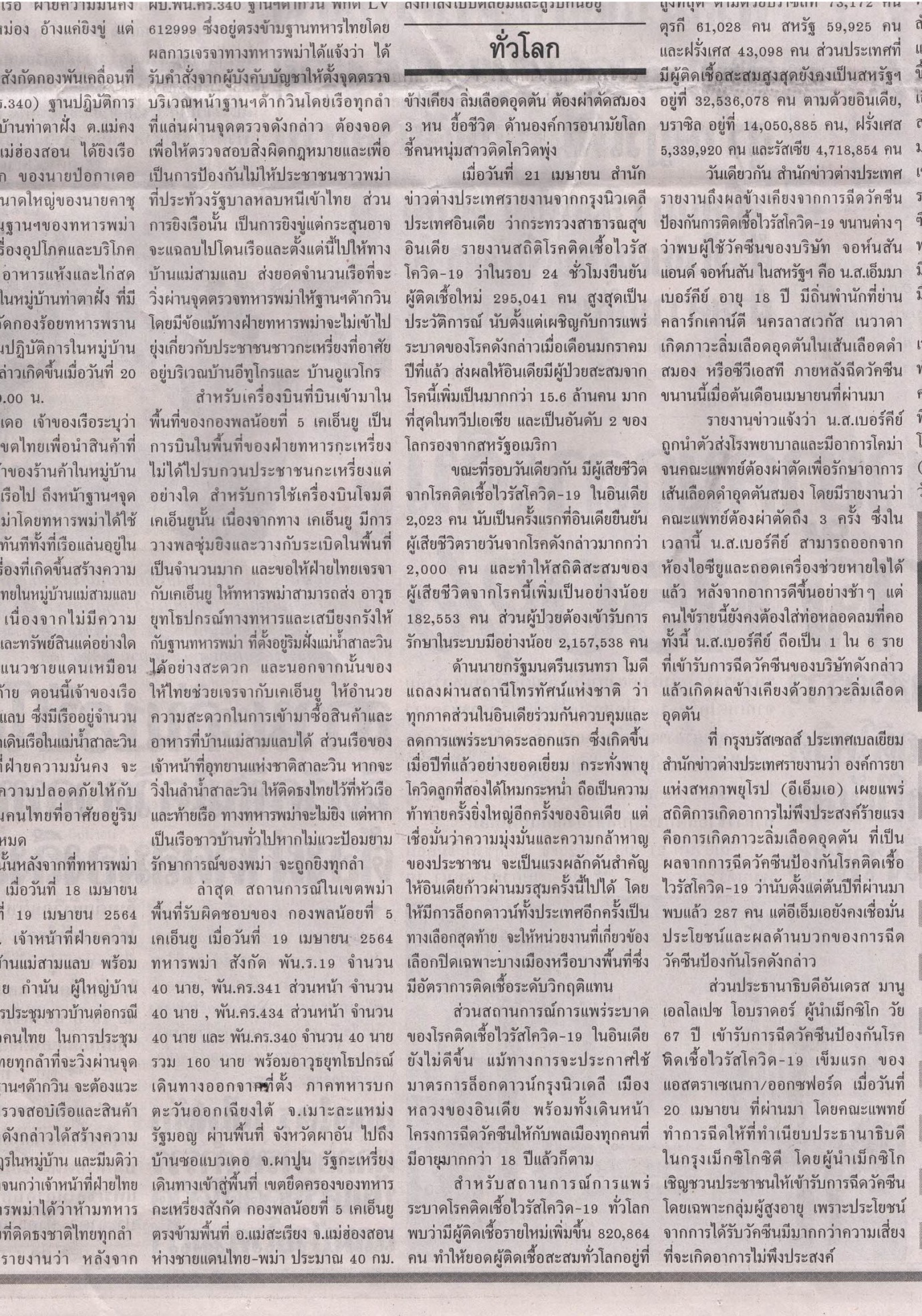 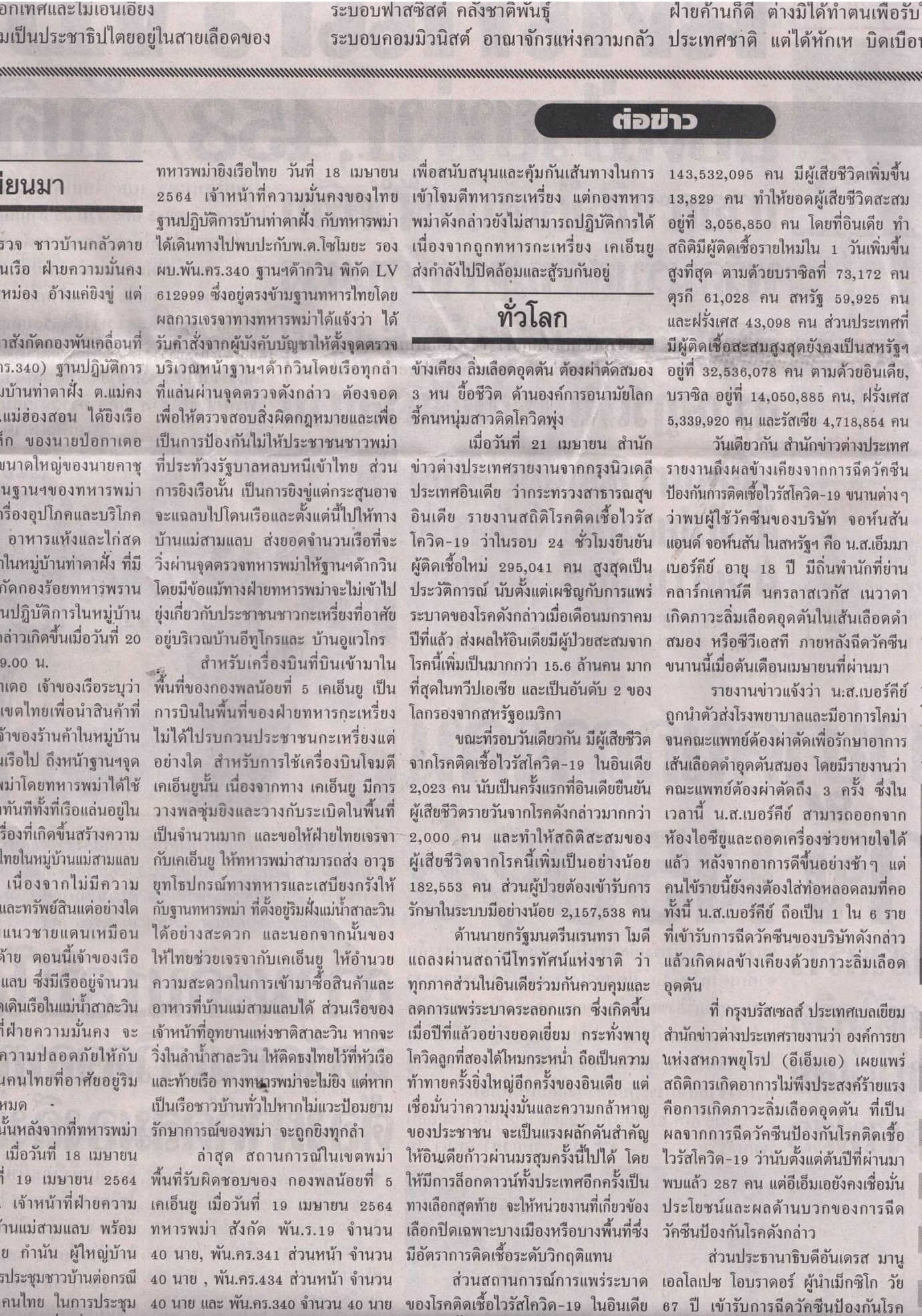 ข่าวประจำวันพฤหัสบดีที่ 22 เมษายน 2564 หน้าที่ 1  (ต่อหน้า 2)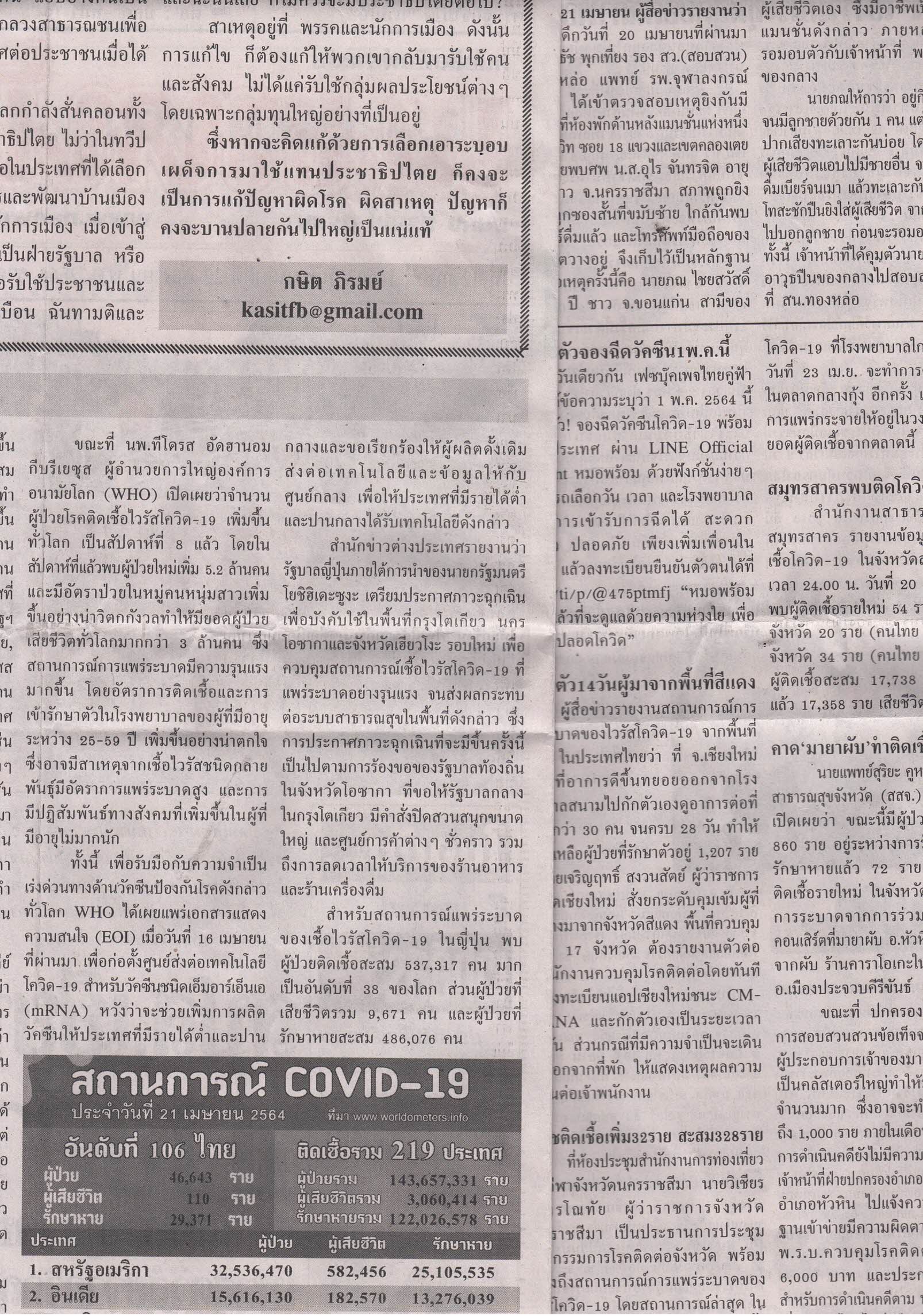 ข่าวประจำวันพฤหัสบดีที่ 22 เมษายน 2564 หน้าที่ 9  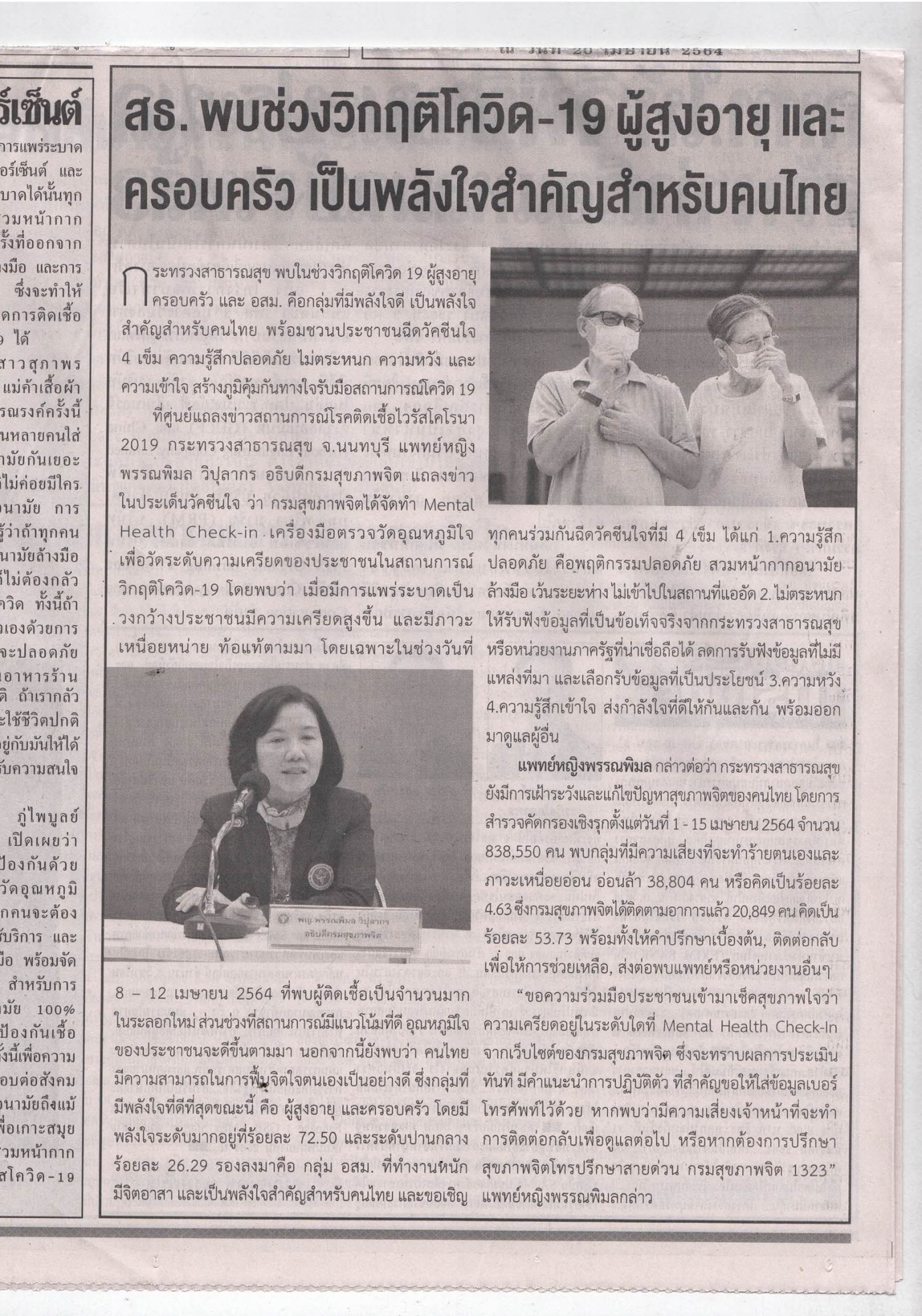 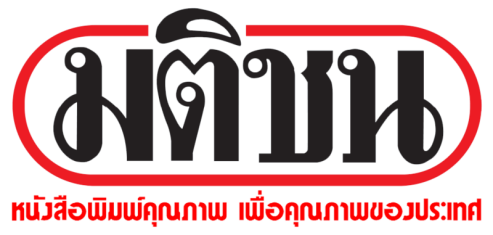 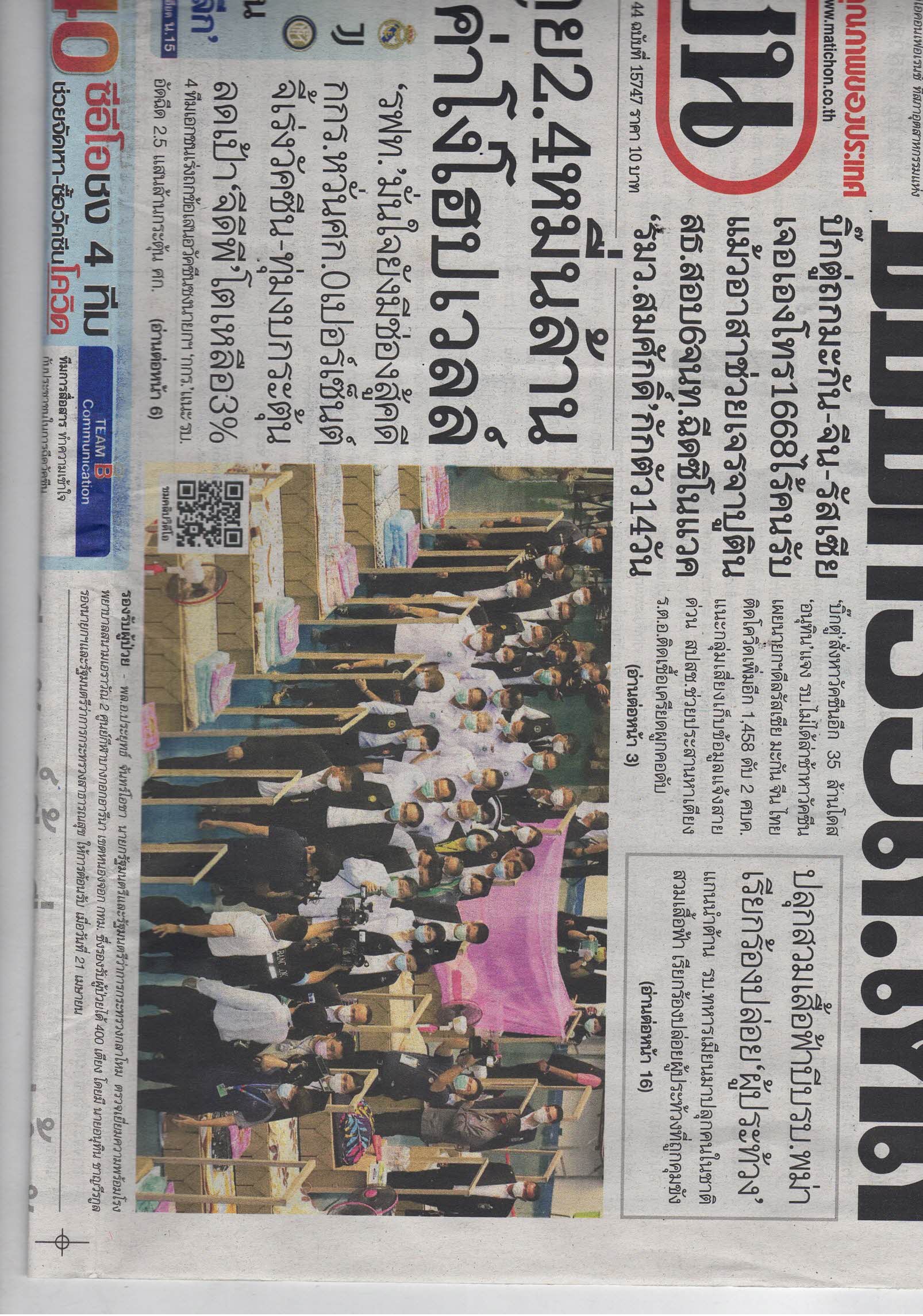 ข่าวประจำวันพฤหัสบดีที่ 22 เมษายน 2564 หน้าที่ 1  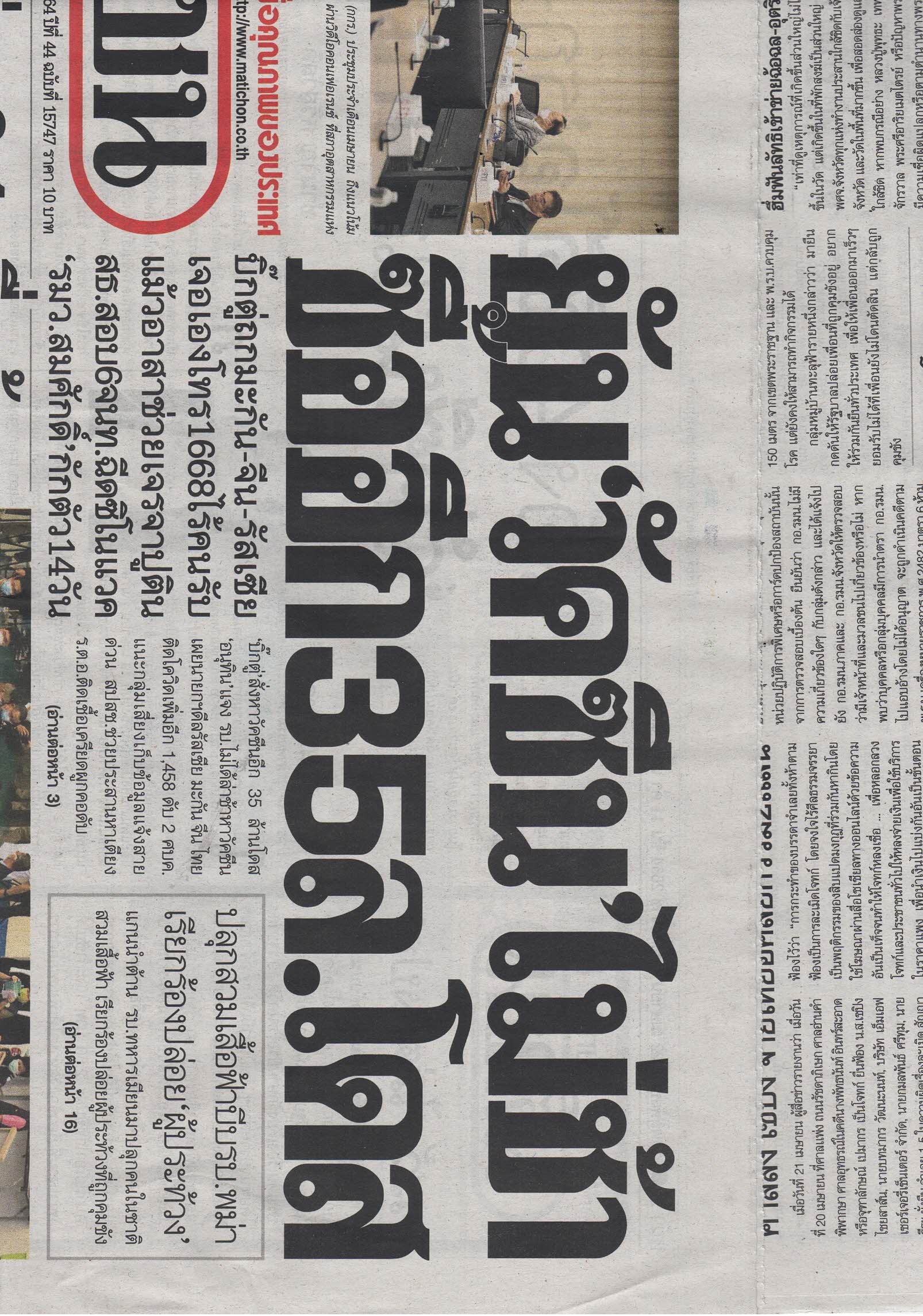 ข่าวประจำวันพฤหัสบดีที่ 22 เมษายน 2564 หน้าที่ 1  ข่าวประจำวันพฤหัสบดีที่ 22 เมษายน 2564 หน้าที่ 1 (ต่อหน้า 3) 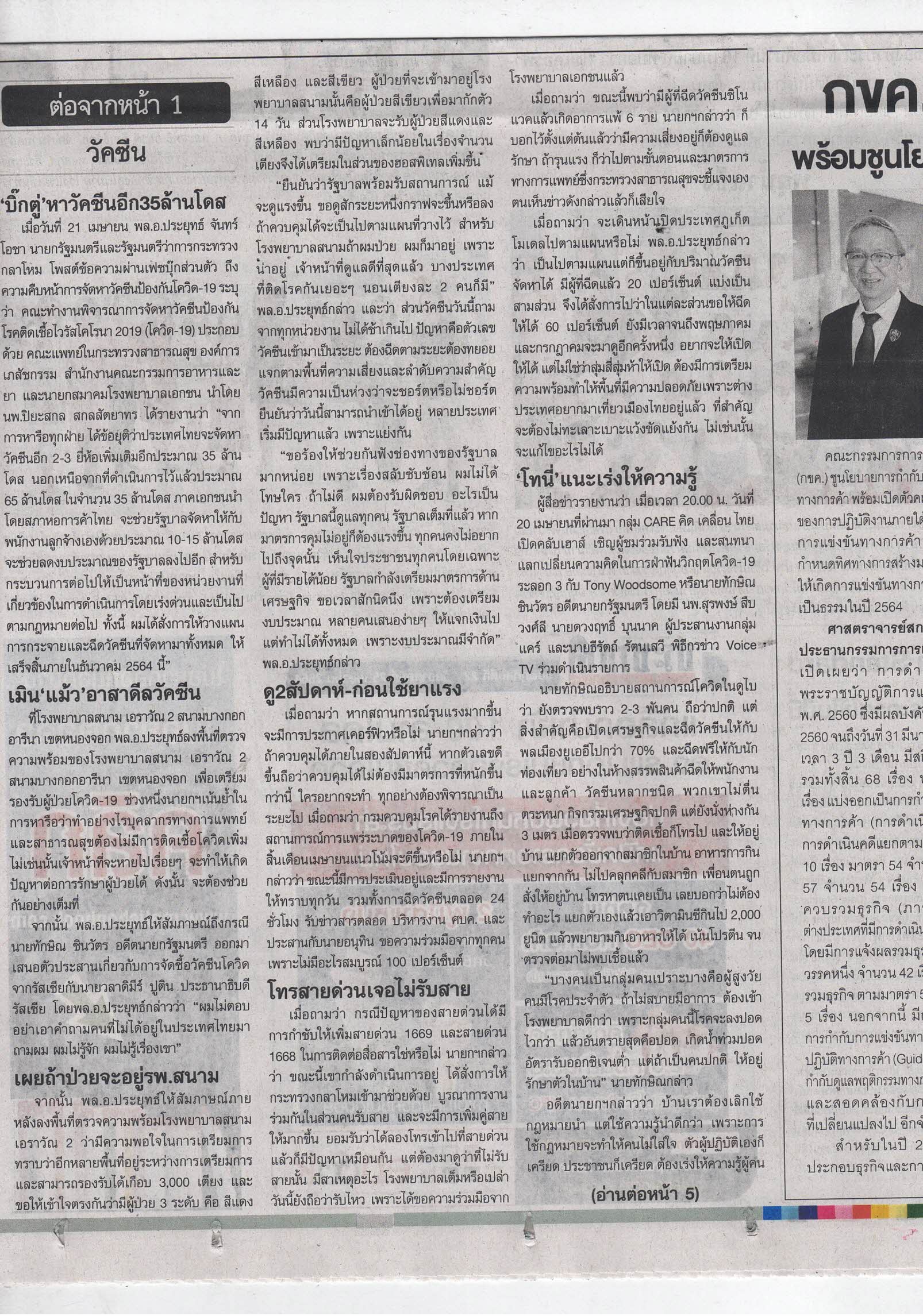 ข่าวประจำวันพฤหัสบดีที่ 22 เมษายน 2564 หน้าที่ 1 (ต่อหน้า 5) 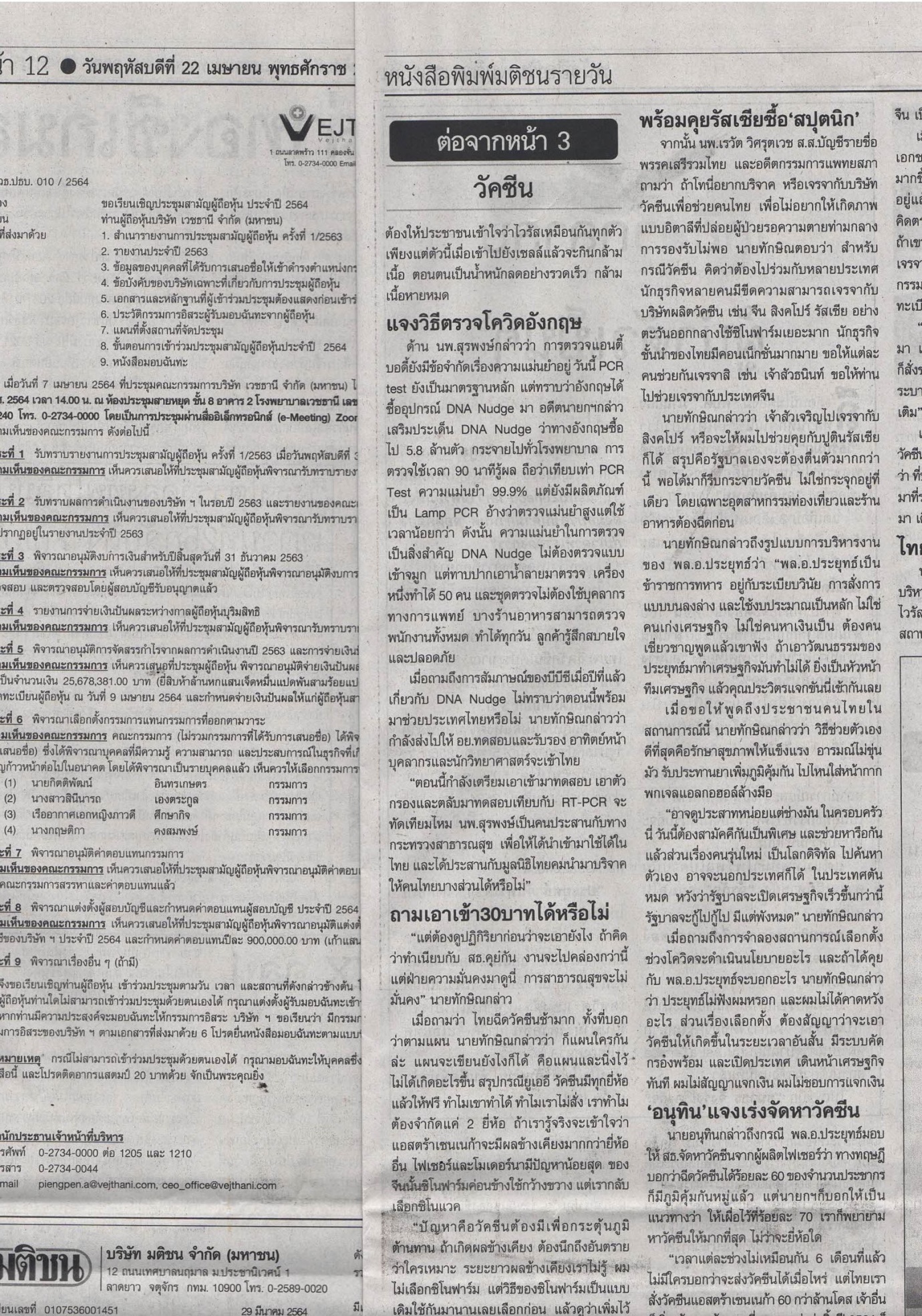 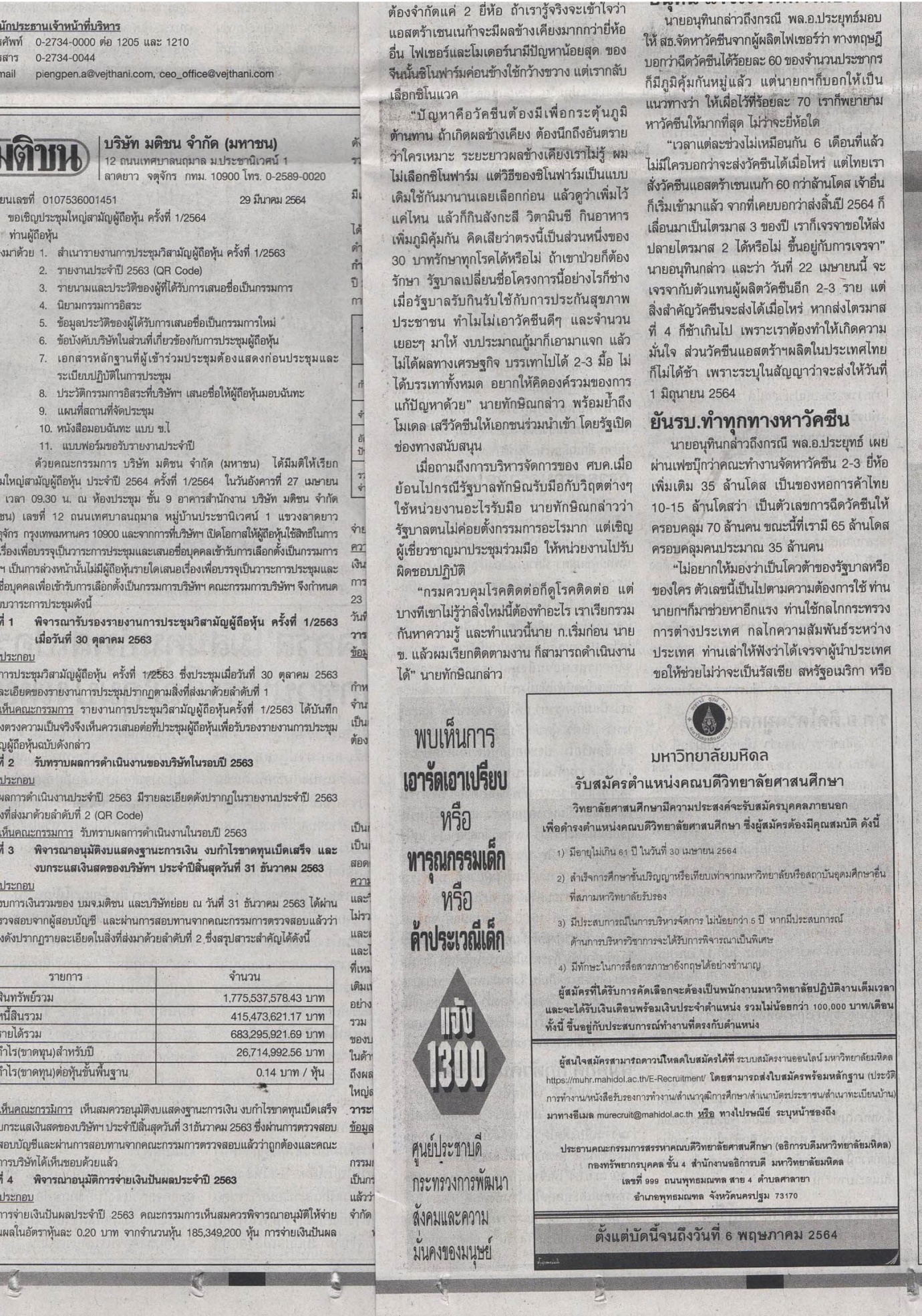 ข่าวประจำวันพฤหัสบดีที่ 22 เมษายน 2564 หน้าที่ 1 (ต่อหน้า 5) 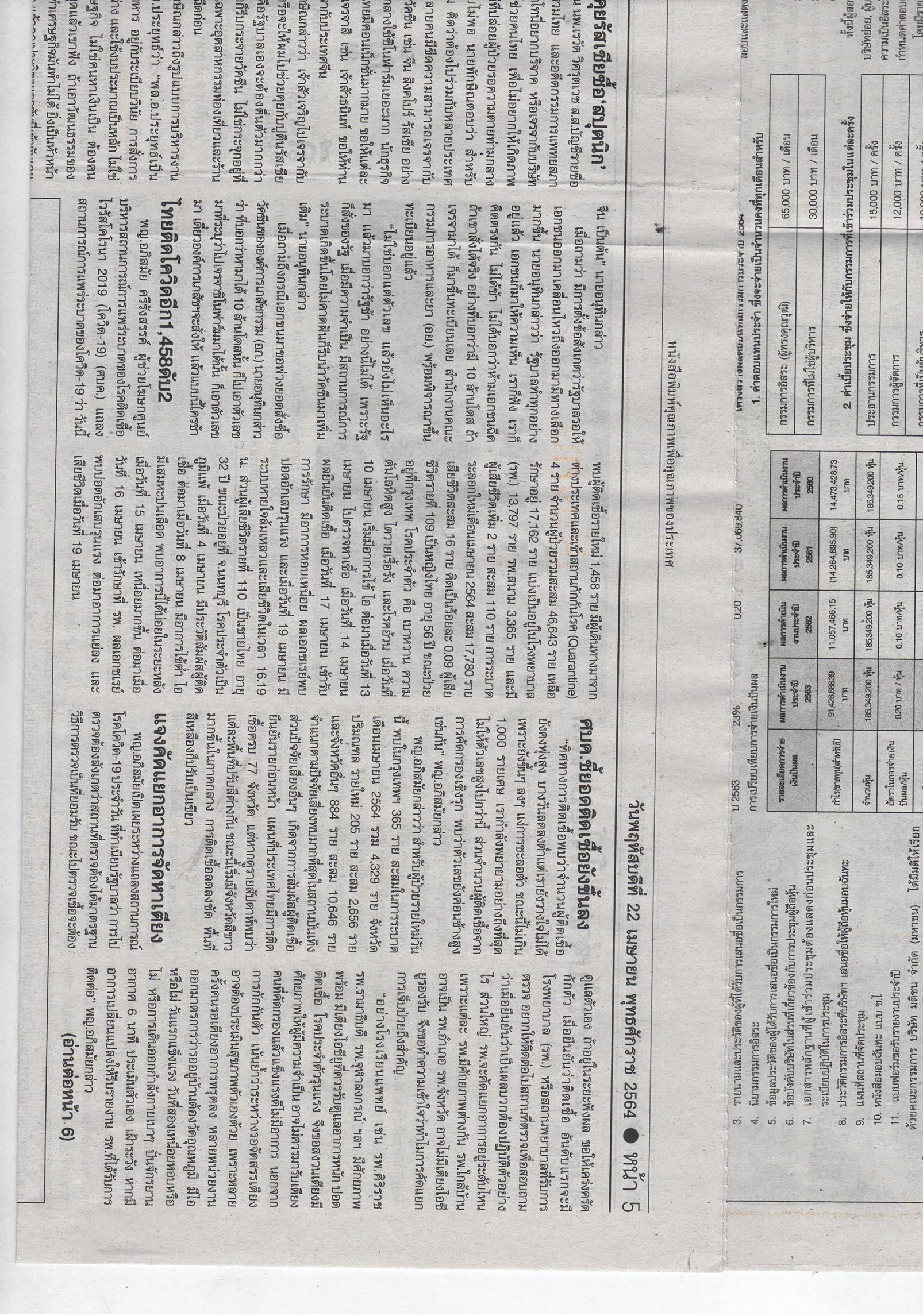 ข่าวประจำวันพฤหัสบดีที่ 22 เมษายน 2564 หน้าที่ 1 (ต่อหน้า 5) ข่าวประจำวันพฤหัสบดีที่ 22 เมษายน 2564 หน้าที่ 1 (ต่อหน้า 6) 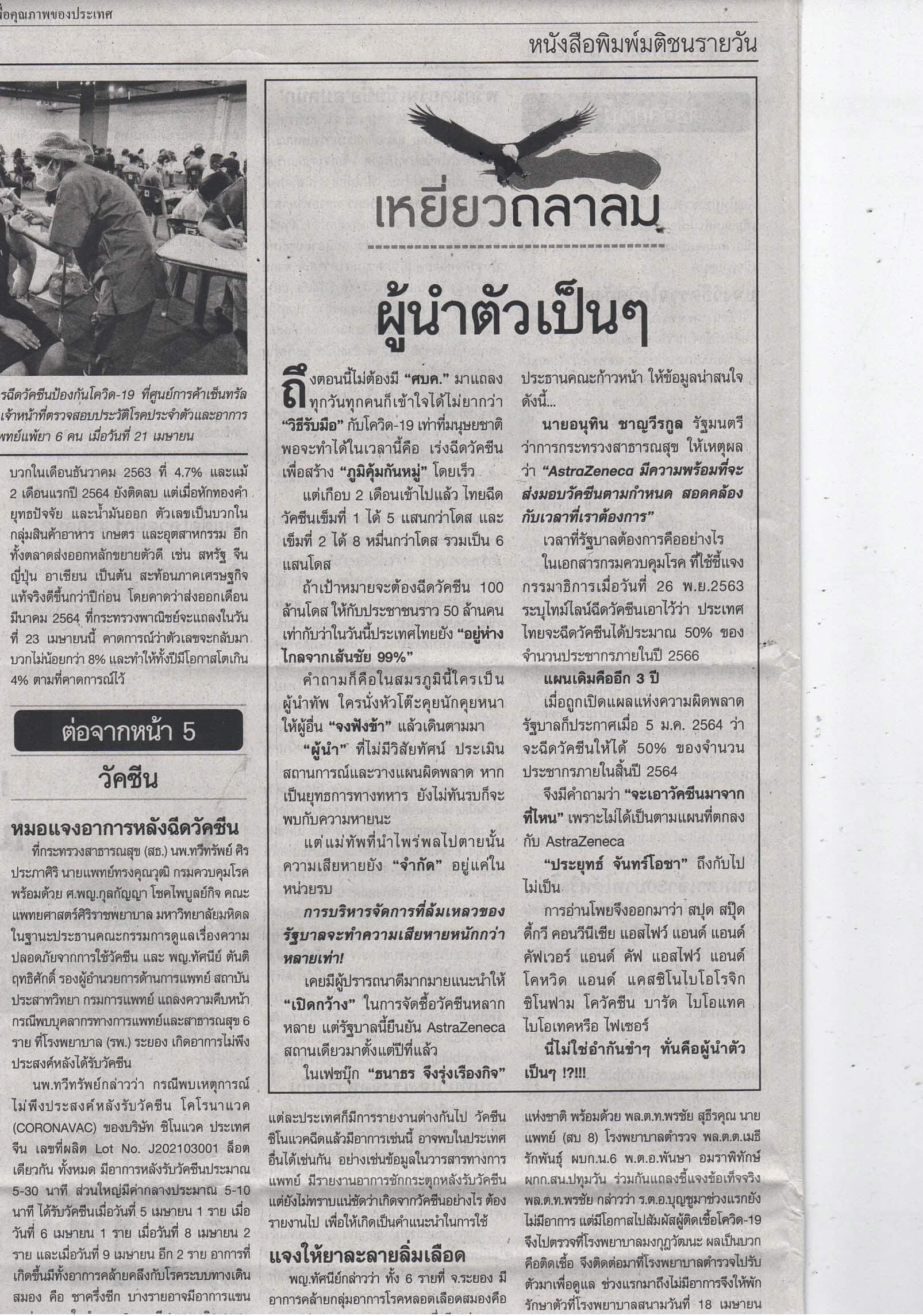 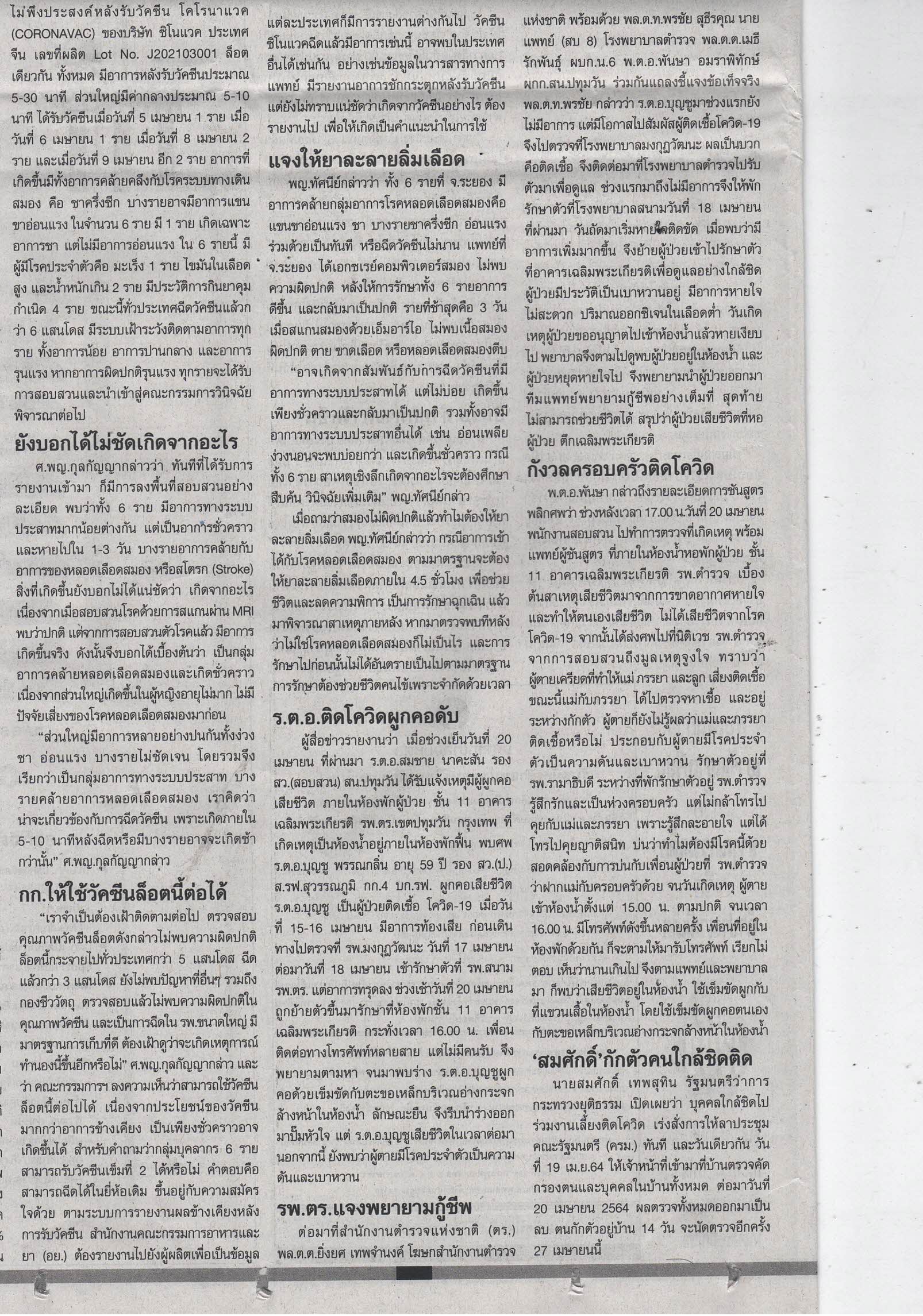 ข่าวประจำวันพฤหัสบดีที่ 22 เมษายน 2564 หน้าที่ 1 (ต่อหน้า 6) 